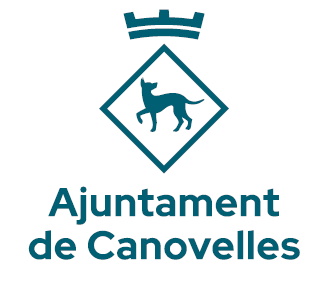 PLEC DE CLÀUSULES ADMINISTRATIVES PARTICULARS QUE HAN DE REGIR LA CONTRACTACIÓ D’ACTUACIONS (TALLERS I ACTIVITATS) DEL PLA EDUCATIU ENTORN 2024. (EXPEDIENT NÚM. 69/2024).								MARÇ 2024ÍNDEXDADES RELATIVES A LA FASE DE LICITACIÓ I D’ADJUDICACIÓDefinició de l’objecte del contracteNecessitat i idoneïtat del contractePressupost base de licitacióExistència de crèditDurada del contracte i possibles pròrroguesValor estimatTramitació de l’expedient i procediment d’adjudicacióPerfil de contractantPresentació i obertura de proposicionsCondicions mínimes i mitjans d’acreditació de la solvència econòmica i financera i professional o tècnica i altres requerimentsCriteris d’adjudicacióCriteris de desempatTermini per a l’adjudicacióVariantsOfertes anormalment baixesGarantia provisionalGarantia definitivaPresentació de documentacióFormalització del contracteDADES RELATIVES A LA FASE D’EXECUCIÓ2.1)    Drets i obligacions de les parts2.2)    Condicions especials d’execució2.3)    Modificació del contracte2.4)    Règim de pagament2.5)    Revisió de preus2.6)    Penalitats2.7)    Causes de resolució2.8)    Termini de recepció de les prestacions del contracte2.9)    Termini de garantia del contracte2.10)  Cessió2.11)  Subcontractació2.12)  Confidencialitat de la informació2.13)  Règim jurídic de la contractació2.14)  Notificacions i ús de mitjans electrònics2.15) Obligacions laborals, socials, fiscals, de protecció de dades personals, i mediambientals del contractista2.16)  Assegurances2.17) Lloc de prestació / realització / lliurament objecte del contracte2.18) Responsable del contracte2.19) Protecció de dades de caràcter personal2.20) Règim de recursos2.21) Jurisdicció competentDADES ESPECÍFIQUES3.1)   Sistema de determinació del preu del contracte3.2)   Comprovacions en el moment de la recepció de la qualitat de l’objecte del contracte3.3)   Facultat de l’ajuntament de Canovelles sobre manteniment d’estàndards de qualitat en la prestació del servei3.4)    Planificació preventiva en cas de concurrència empresarial3.5)    Informació sobre les condicions de subrogació en contractes de treball3.6)    Propietat dels treballs3.7)  Regles especials respecte el personal laboral de l’empresa contractista en els   contractes de serveisAnnexes1) DADES RELATIVES A LA FASE DE LICITACIÓ I D’ADJUDICACIÓ:1.1) Definició de l'objecte del contracte És objecte del present plec la contractació de serveis consistents en tallers i activitats del Pla Educatiu Entorn 2024 adreçat a infants i joves en edat escolar obligatòria, de conformitat amb l’acord de sessió ordinària del ple celebrat el dia 19 de juliol de 2023 d’aprovació de la continuïtat del Pla educatiu d’entorn de Canovelles de conformitat amb l’acord e GOV/91/2023, de 18 d’abril, i el conveni de col·laboració entre el Departament d’Educació de la Generalitat de Catalunya i l’Ajuntament de Canovelles per al Pla Educatiu d’Entorn per als cursos 2023-2024, 2024-2025, 2025-2026 i 2026-2027 signat el 5 d’octubre de 2023. Aquesta contractació està finançada pel Ministeri d’Educació i Formació Professional i el Pla de Recuperació, Transformació i Resiliència, aprovat per Consell de Ministres el 27 d’abril de 2021 i pel Reglament (UE) núm. 2021/241 del Parlament Europeu i del Consell, de 12 de febrer de 2021, pel qual s’estableix el Mecanisme de Recuperació i Resiliència, així com amb el requerit en la Decisió d’Execució del Consell relativa a l’aprovació de l’avaluació del pla de recuperació i resiliència d’Espanya (Fons Next Generation Component 21 MRR). El component 21 (Modernització i digitalització del sistema educatiu inclosa la educació infantil de 0 a 3 anys) Inversió 2, Programa d’Orientació, Avenç i enriquiment Educatiu en centres de especial complexitat educativa (Program #PROA+). El component 21  persegueix la modernització i digitalització del sistema educatiu per a avançar a un model personalitzat, inclusiu i flexible, que s'adapti a les necessitats de cada alumne. També té com a objectiu reforçar la formació del professorat mitjançant la integració de noves tècniques educatives a l'escola basades en l'ús de mitjans digitals. Pretén així mateix garantir la connectivitat de la xarxa universitària i l'adaptació dels programes i sistemes a les noves tecnologies i a l'aprenentatge combinat presencial i a distància.El present contracte queda subjecte als termes i obligacions establertes en el Pla de Mesures Antifrau de l’Ajuntament de Canovelles aprovat en la sessió plenària celebrada el dia 19 de juliol de 2022 i publicat en el BOPB en data 28 de juliol de 2022.Qualsevol persona que tingui coneixement de fets que puguin ser constitutius de frau o irregularitat en relació amb projectes o operacions finançats totalment o parcialment amb càrrec a fons procedents de la Unió Europea en el marc d'aquest contracte, podrà posar aquests fets en coneixement del Servei Nacional de Coordinació Antifrau de la Intervenció General de l'Administració de l'Estat, per mitjans electrònics a través del canal habilitat a aquest efecte per aquest Servei a l'adreça web https://www.igae.pap.hacienda.gob.es/sitios/igae/es-ES/paginas/denan.aspx, i en els termes indicats en la Comunicació 1/2017, de 3 de abril.El Codis CPV que corresponen són: 80200000-6 (Serveis d’ensenyament de secundària).80100000-5 (Serveis d’ensenyament de primària).92000000-1 (Serveis d’esplai, culturals i esportius).L'àmbit, característiques i forma de prestació del contracte es realitzarà d'acord amb les característiques i en els termes establerts en el plec de prescripcions tècniques que consta a l'expedient. En cas de discrepància amb el plec de prescripcions tècniques, prevaldrà el plec de clàusules administratives particulars.1.2) Necessitat i idoneïtat del contracteLes necessitats administratives a satisfer, la idoneïtat de l’objecte del contracte, la justificació del procediment, la no divisió en lots, dels criteris d’adjudicació i la resta de requeriments recollits a la Llei 9/2017, de 8 de novembre, de Contractes del Sector Públic (en endavant, LCSP) estan acreditats a l’expedient. 1.3) Pressupost base de licitació Aquesta indicació no prejutja el conveni que hi sigui d’aplicació.Pressupost màxim:El pressupost base de licitació ascendeix a setanta-dos mil euros ( 72.000,00 €), IVA exempt. La quantitat indicada en el paràgraf anterior com a pressupost net constitueix la xifra màxima de preu o cost que poden oferir les empreses licitadores. Si s’excedeix la quantia del pressupost net l’oferta serà exclosa.Els licitadors hauran d’igualar o disminuir en la seva oferta el pressupost base de licitació, indicant l’IVA exempt i les ofertes que l’excedeixin, seran excloses de la licitació.El cost per taller és de 1.500 €. Al tractar-se de 48 tallers, l’import resultant és de  72.000,00 €. En relació a aquest pressupost base, es fa constar que el desglossament és el que a continuació es detalla, en compliment de la previsió establerta a l’article 100 de la Llei 9/2017, de 8 de novembre, de contractes del sector públic, per la qual es transposen a l’ordenament jurídic espanyol les Directives del Parlament Europeu i dels Consell 2014/23/UE i 2014/24/UE, de 26 de gener.Els costos directes i indirectes per taller:
Aquest import té en compte també el sou dels monitors/es i s’ha calculat en base al conveni col·lectiu de treball de Catalunya d’acció social amb infants, joves, famílies i d’altres en situació de risc per als anys 2013-2018 (codi de conveni núm. 79002575012007). El conveni de referència no estableix diferències retributives per raó de gènere. Tampoc s'imposa en el present plec ni en cap norma una distribució per gèneres del personal mínim exigit que s'ha d'adscriure a l'execució de les prestacions del contracte.El pressupost inclou la totalitat de l’objecte del contracte i els costos que li són imputables.El contracte actual es finança amb fons procedents del Pla de Recuperació, Transformació i Resiliència (RDL 36/2020 de 30 de desembre), trobant-se subjecte als controls de la Comissió Europea, l'Oficina de Lluita Antifrau, el Tribunal de Comptes Europeu i la Fiscalia Europea, i al dret d'aquests òrgans a l'accés a la informació sobre el contracte i a les normes sobre conservació de la documentació, d'acord amb el que es disposa en l'article 132 del reglament financer.1.4) Existència de crèditLa despesa derivada d’aquesta contractació de 72.000,00 €, IVA exempt dins l’exercici 2024. Es farà efectiva amb càrrec a l’aplicació pressupostària 107 325 22606 del pressupost de l’Ajuntament de Canovelles de l’exercici de l’anualitat 2024, i està subvencionada pels FONS NEXT GENERATION. En aplicació de la disposició addicional tercera de la LCSP, i en base al fet que el finançament d’aquest contracte depèn d’un préstec, crèdit o subvenció, l’adjudicació del contracte resta condicionada a l’efectiva consolidació dels recursos que han de finançar el contracte.1.5) Durada del contracte i possibles pròrroguesEl contracte, un cop acceptada l’adjudicació pel contractista, tindrà una durada de sis mesos a comptar des de la seva formalització. El contracte no serà prorrogable.1.6) Valor estimat  El valor estimat del contracte, als efectes d’allò que disposen l’article 101 i concordants de la LCSP, és de 72.000,00 €  IVA exempt. 1.7) Tramitació de l’expedient i procediment d’adjudicacióLa contractació, que es tramitarà de forma ordinària, no està subjecta a regulació harmonitzada i no és susceptible de recurs especial en matèria de contractació, es durà a terme mitjançant procediment obert simplificat abreujat i adjudicació amb més d’un criteri d’adjudicació automàtics, en virtut d’allò que estableixen els articles 145, 146, 159.6 i concordants de la LCSP i de conformitat amb l’article 51 del RDL 36/2020 de 30 de desembre. Tots els participants en el procés de tramitació de l’expedient de contractació declararen l’absència de conflicte d’interès (DACI) i la seva imparcialitat en el procediment de contractació, conforme el model que consta com a Annex III a aquest plec de conformitat amb el model aprovat pel ple en el Pla de Mesures Antifrau de l’Ajuntament publicat en el BOPB en data 28 de juliol de 2022 i l’annex IV.a de l’Ordre HFP/1030/2021 de 24 de gener. L’òrgan de contractació en l’aprovació de l’expedient declararà l’absència de conflicte d’interès (DACI) segons el model que consta en l’Annex IV i la seva imparcialitat en el procediment de contractació de conformitat amb l’Ordre HFP/55/2023.1.8) Perfil de contractantPer a consultar els plecs i resta de documents relacionats amb la present contractació, s’ha d’accedir al Perfil de contractant a través de l’adreça següent: www.canovelles.cat/perfildecontractant1.9) Presentació i obertura de proposicions 1.9.1 Presentació de proposicionsLa documentació per prendre part en el procediment es presentarà en el termini de 10 dies hàbils a comptar a partir de l'endemà de la data de publicació de l'anunci en el perfil de contractant de l'òrgan de contractació, l'accés al qual podrà realitzar-se en la pàgina web indicada a la clàusula anterior i com a màxim fins les 23 hores 59 minuts de la data límit assenyalada a l'anunci publicat a l'efecte. Es recomana que la presentació d’ofertes es realitzi amb antelació suficient que permeti resoldre possibles incidències durant la preparació o enviament de l’oferta.Les proposicions s'hauran de presentar necessària i únicament en un sobre o arxiu electrònic mitjançant l’opció de ''Presentació telemàtica d'ofertes'' prevista a la Plataforma de serveis de contractació pública, el manual d'ús de la qual és accessible a l’adreça web següent:https://contractaciopublica.cat/ca/manuals/usuariEls formats i la mida màxima dels fitxers seran els que a la citada guia s’indiquin. L'oferta electrònica i qualsevol altre document que l'acompanyi hauran d'estar signats electrònicament per algun dels sistemes de signatura admesos per l'article 10 de la Llei 39/2015, d'1 d'octubre, del Procediment Administratiu Comú de les Administracions públiques.Per garantir la confidencialitat del contingut dels arxius electrònics que continguin l'oferta fins al moment de la seva obertura, l'eina xifrarà aquests arxius electrònics en l'enviament.Una vegada realitzada la presentació, l'eina proporcionarà a l'entitat licitadora un justificant d'enviament, susceptible d'emmagatzematge i impressió, amb el segell de temps.Les ofertes presentades han d’estar lliures de virus informàtics i de qualsevol tipus de programao codi nociu, ja que en cap cas es poden obrir els documents afectats per un virus amb les einescorporatives d'aquesta Corporació. Així, és obligació de les empreses contractistes passar els documents per un antivirus i, en cas d’arribar documents de les seves ofertes amb virus, serà responsabilitat seva que l’administració no pugui accedir al contingut d’aquestes.Les persones interessades en el procediment de licitació podran sol·licitar a l’òrgan de contractació informació addicional sobre els plecs i demés documentació complementària, el qual la facilitarà almenys tres (3) dies abans de què finalitzi el termini fixat per a la presentació d’ofertes, sempre que l'hagin demanat almenys cinc (5) dies abans del transcurs del termini de presentació de les proposicions; en el supòsit de no respectar-se aquest termini, l’òrgan de contractació no està obligat a atendre les consultes i publicar les respostes en el perfil de contractant.Les persones interessades en el procediment de licitació també poden dirigir-se a l’òrgan de contractació per sol·licitar aclariments del que estableixen els plecs o la resta de documentació, ja sigui mitjançant correu electrònic a l’adreça ajuntament@canovelles.cat indicant a l’assumpte del missatge “Consulta relativa al procediment de licitació de serveis relatius a les actuacions (tallers i activitats) del pla educatiu entorn 2024. Expedient núm. 69/2024” o a través de l’apartat de preguntes i respostes del tauler d’avisos de l’espai virtual de la licitació, en el seu cas. Aquestes preguntes i respostes seran públiques i accessibles a través del tauler esmentat, residenciat en el perfil de contractant de l’òrgan.Les proposicions són secretes i la seva presentació suposa l'acceptació incondicionada per part de l’empresa licitadora del contingut del present plec, així com del plec de prescripcions tècniques, així com l’autorització a la mesa i a l’òrgan de contractació per consultar les dades que recullen el Registre Electrònic d’Empreses Licitadores de la Generalitat de Catalunya o el Registre oficial de licitadors i empreses classificades del sector públic, o les llistes oficials d’operadors econòmics d’un Estat membre de la Unió Europea.Cada empresa licitadora no pot presentar més d’una proposició. Tampoc pot subscriure cap proposta en UTE amb d’altres si ho ha fet individualment o figurar en més d’una unió temporal. La infracció d’aquestes normes dona lloc a la no-admissió de cap de les propostes que hagi subscrit.Les proposicions presentades fora de termini no seran admeses sota cap concepte.L’esmentada documentació haurà de presentar-se en qualsevol de les llengües cooficials de Catalunya -d’acord amb l’article 23 del RGLCAP, les empreses estrangeres han de presentar la documentació traduïda de forma oficial al català i/o al castellà-, signada electrònicament, en un únic sobre, en els termes següents:SOBRE/ARXIU ÚNIC DIGITALContindrà:La declaració responsable de compliment de les condicions establertes legalment per a contractar amb l’Administració, i presentació de l’oferta, d’acord amb el model que consta com a annex I al PCAP.En relació a l’absència de conflictes d’interessos:La declaració responsable d’absència de conflictes d’interessos (DACI) del licitador, d’acord amb el model que consta com a annex III al PCAP.En el cas d’haver-hi previsió de subcontractació i conèixer el/s subcontractista/es: La declaració responsable d’absència de conflictes d’interessos (DACI) del/s subcontractista/es, d’acord amb el model que consta com a annex III al PCAP.En el cas d’haver-hi previsió de subcontractació i no conèixer el/s subcontractista/es: compromís d’aportació de la declaració responsable d’absència de conflictes d’interessos (DACI), de forma prèvia a la subcontractació per part del/s subcontractista/es.Les condicions establertes legalment per contractar han de complir-se abans de la finalització del termini de presentació de proposicions i subsistir en el moment de la perfecció del contracte, d’acord amb l’article 140.4 LCSP.De conformitat amb l’article 140.3 LCSP, els licitadors s’obliguen a aportar, en qualsevol moment abans de la proposta d’adjudicació, tota la documentació exigida quan els hi sigui requerida, sens perjudici d’allò establert a la clàusula 1.18) del present Plec. En aquesta declaració responsable s’inclourà un apartat relatiu a la proposició econòmica i documentació tècnica relativa als criteris avaluables de forma automàtica que s’indiquen a la clàusula 1.11) d’aquest Plec. L’eventual falsedat en allò declarat per les empreses licitadores pot donar lloc a la causa de prohibició de contractar amb el sector públic prevista en l’article 71.1.e de la LCSP.1.9.2   -  Obertura de proposicions Un cop finalitzat el termini de presentació de proposicions, el servei gestor de la contractació, com a unitat tècnica d’auxili de l’òrgan de contractació, obrirà els sobres presentats per les empreses i els valorarà d’acord amb els criteris d’adjudicació quantificables de forma automàtica establerts en aquests plecs. Per dur a terme aquesta valoració, els serveis tècnics podran utilitzar dispositius informàtics que realitzin una avaluació automàtica de les ofertes presentades.En qualsevol cas, l’obertura no tindrà lloc fins que hagi finalitzat el termini màxim per a la presentació de les ofertes.De conformitat amb l’Ordre HFP/55/2023, de 24 de gener, relativa a la anàlisis sistemàtic del risc de conflicte d’interès en els procediments que executen el Pla de Recuperació, Transformació i Resiliència, correspondrà iniciar el procediment d'anàlisi ex-ante de risc de conflicte d'interès, amb caràcter previ a la valoració de les ofertes o sol·licituds en cada procediment, en els termes definits en l’esmentada ordre, amb l'eina informàtica de data mining amb seu en la AEAT, en la qual s’hauran d'incorporar les dades que procedeixi per a la realització d'aquesta anàlisi.Una vegada realitzat l'encreuament de dades, MINERVA oferirà el resultat de l'anàlisi de risc de conflicte d'interès al responsable de l'operació, l'endemà, amb tres possibles resultats, el significat i els efectes dels quals són:a) «No s'han detectat banderes vermelles».– Tenint en compte l'anàlisi de risc de conflicte d'interès realitzat a través de MINERVA, no s'ha detectat cap circumstància que posi de manifest l'existència de risc de conflicte d'interès.– El procediment pot seguir el seu curs.b) «S'ha detectat una/diverses banderes vermelles».– Tenint en compte l'anàlisi de risc de conflicte d'interès realitzat a través de MINERVA, s'han detectat circumstàncies que posen de manifest l'existència de risc de conflicte d'interès.– El resultat de MINERVA reflectirà el #NIF del decisor afectat i el #NIF de la seva parella de risc de conflicte d'interès (licitador o sol·licitant).– El responsable de l'operació haurà de posar la bandera vermella en coneixement del decisor afectat i del superior jeràrquic del decisor afectat, a fi que, en el seu cas, s'abstingui.c) S'ha detectat una/diverses bandera/es negra/es: No existeix informació sobre risc de conflicte d'interès per al/els següent/següents participants, per tractar-se d'una entitat/entitats sobre la qual/les quals no es disposa de dades».– Tenint en compte l'anàlisi realitzada a través de MINERVA, no s'ha trobat la titularitat real de la persona jurídica sol·licitant, circumstància que impedeix l'anàlisi del conflicte d'interès.– Aquest supòsit es pot donar de manera simultània amb qualsevol dels dos anteriors resultats.– Es procedirà d'acord amb el que es preveu en l'article 7 de l’esmentada ordre ministerial.– Aquest supòsit no implicarà la suspensió automàtica del procediment en curs.En el cas que per al licitador no existeixin dades de titularitat real en les bases de dades de la AEAT, el responsable de l'operació incorporarà en MINERVA la identificació del licitador/sol·licitant i, una vegada comprovat per la AEAT que no disposa de les dades de titularitat real de l'entitat, rebrà en la resposta la indicació de que no consta informació en la AEAT, podent continuar amb el procediment en curs.Quan es tracti d'empreses estrangeres sobre les quals la AEAT no disposi informació, activarà el protocol d'obtenció d'informació que a l'afecte hagi convingut amb els organismes corresponents, i en particular, amb el Consell General del Notariat.Una vegada rebuda tal informació en la AEAT, quedarà custodiada per aquesta, per al seu ús en el marc de les auditories ex post que dugui a terme la IGAE com a Autoritat de Control del MRR, com per a posteriors peticions d'anàlisis de risc de conflicte d'interès a MINERVA respecte d'aquesta empresa.En tot cas i simultàniament, l’Ajuntament de Canovelles queda habilitat a sol·licitar als participants en els procediments, la informació de la seva titularitat real, sempre que la AEAT no disposi de la informació de titularitats reals de l'empresa objecte de consulta i així li ho hagi indicat mitjançant la corresponent bandera negra al responsable de l'operació de què es tracti. Aquesta informació s’haurà d’aportar a l'òrgan de contractació en el termini de cinc dies hàbils des que es formuli la sol·licitud d'informació.La falta de lliurament d'aquesta informació en el termini assenyalat serà motiu d'exclusió del procediment en el qual estigui participant.Per a la pràctica de la valoració de les ofertes no és necessària la constitució d’una Mesa de contractació ni l’obertura de les proposicions en acte públic. No obstant això, l’informe automàtic de valoració de l’eina (que inclou les ofertes presentades) es publicarà al perfil de contractant un cop s’hagi notificat l’adjudicació del contracte.Obertes les ofertes, la seva valoració s'efectuarà de forma automàtica d'acord amb les fórmules establertes en la clàusula 1.11) d'aquest plec, generant-se la proposta d'adjudicació a favor del licitador que obtingui la millor puntuació.D'acord amb el que es disposa en l'article 139.1 LCSP, la presentació de les proposicions suposa l'autorització a la unitat tècnica i a l'òrgan de contractació per consultar les dades recollides en el Registre Oficial de Licitadors i Empreses Classificades del Sector Públic o en les llistes oficials d'operadors econòmics en un Estat membre de la Unió Europea.En cas de discordança entre els imports consignats en lletres i en números, prevaldrà l’import consignat en lletres.Es podrà sol·licitar i admetre l’aclariment o l’esmena d’errors en les ofertes quan siguin de tipus material o formal, no substancials i no impedeixin conèixer el sentit de l’oferta. Únicament es permetrà l’aclariment o l’esmena d’errors en les ofertes sempre que no comportin una modificació o concreció de l’oferta, amb la finalitat de garantir el principi d’igualtat de tracte entre empreses licitadores. Aquestes peticions d’esmena o aclariment es comunicaran a l’empresa mitjançant comunicació electrònica.Seran excloses de la licitació, mitjançant resolució motivada, les empreses les proposicions de les quals no concordin amb la documentació examinada i admesa, les que excedeixin del pressupost base de licitació, modifiquin substancialment els models de proposició establerts en aquest plec, comportin un error manifest en l’import de la proposició i aquelles en les quals l’empresa licitadora reconegui l’existència d’error o inconsistència que la fa inviable. L’existència d’errors en les proposicions econòmiques de les empreses licitadores implicarà l’exclusió d’aquestes del procediment de contractació, quan pugui resultar afectat el principi d’igualtat, en els casos d’errors que impedeixen determinar amb caràcter cert quin és el preu realment ofert per les empreses i, per tant, impedeixin realitzar la valoració de les ofertes. Es podrà sol·licitar els informes que es consideri necessaris a les organitzacions socials d’usuaris destinataris de la prestació, a les organitzacions representatives de l’àmbit d’activitat al qual correspongui l’objecte del contracte, a les organitzacions sindicals, a les organitzacions que defensin la igualtat de gènere i a altres organitzacions per verificar les consideracions socials i ambientals.1.10) Condicions mínimes i mitjans d’acreditació de la solvència econòmica i financera i professional o tècnica i altres requeriments D’acord amb la previsió dels articles 65 i 66 LCSP, l'activitat de les empreses licitadores que siguin persones jurídiques ha de tenir relació amb l'objecte del contracte, segons resulti dels seus respectius estatuts o regles fundacionals. Per a la resta de licitadors, la seva activitat ha de tenir relació directa amb l’objecte del contracte.Els licitadors han de disposar d'una organització amb elements suficients (tant personals com materials) per a la deguda execució del contracte. Així mateix, hauran de comptar amb l’habilitació empresarial o professional que, en el seu cas, sigui exigible per a la realització de l’activitat o la prestació que constitueixi l’objecte del contracte.Ateses les característiques d’aquest contracte, s’eximeix de l’acreditació de la solvència econòmica i financera i tècnica o professional, d’acord amb allò disposat a l’article 159.6 b) de la LCSP, si bé haurà de disposar de la solvència següent:a)	Solvència econòmica i financera:Volum anual de negocis, referit al millor exercici dins dels tres últims disponibles en funció de les dates de constitució o d'inici d'activitats de l'empresari i de presentació de les ofertes, per un import mínim anual en algun dels tres exercicis esmentats de 108.000,00 €.b)	Solvència tècnica:1- El licitador haurà de tenir una experiència en la prestació de serveis o programes dels últims 3 anys d’atenció socioeducativa adreçats a la infància i adolescència per un import igual o superior a 50.400,00 €.2-	Els i les professionals que executin les activitats hauran d’estar en possessió del títol de monitor/a amb titulació de batxillerat mínima, i el responsable del conjunt del personal haurà d’estar en possessió del títol de direcció de lleure amb la titulació de batxillerat mínima. Pel que fa al taller de logopèdia, el/s i les professionals que l’executin hauran d’estar en possessió del títol de logopèdia.Tot el personal contractat, dinamitzador dels diferents tallers, ha d’estar en possessió del Certificat del Nivell C de català.Així mateix tot el personal contractat que tingui contacte habitual amb menors haurà d’estar en possessió del certificat negatiu de delictes de naturalesa sexual.En els casos de substitució per vacances, malaltia, formació, etc. les persones substitutes hauran de disposar d’aquest mateix perfil professionalD’acord amb la previsió de l’article 90.4 LCSP, les empreses de nova creació, entenent com a tals les que tinguin una antiguitat, computada des de la data d’inscripció en el registre corresponent o, si no procedeix, des de la data de la seva constitució, inferior a cinc anys, declararan la seva solvència tècnica segons tots els criteris anteriors a excepció del primer referent a la relació de serveis o programes prestats en els últims 3 anys.1.11) Criteris d'adjudicacióEls criteris objectius i sense cap judici de valor a tenir en compte a l’hora de considerar quina és la millor proposició relació qualitat-preu seran els que tot seguit s'indiquen. Es considera que la qualificació i experiència del personal adscrit al contracte pot afectar de manera significativa a la seva millor execució i que qualsevol millora relacionada, esdevé una millora qualitativa que cal ponderar amb el preu del contracte per tal que esdevingui una contractació eficaç i eficient.Considerant l’objecte del contracte, així com la naturalesa de les prestacions, es considera adient, a fi i efecte de seleccionar la millor oferta en relació qualitat preu, incorporar els següent criteris i amb la proporció que tot seguit s’indica i justifica:Criteris avaluables de forma automàtica (sobre únic): 100 punts.Criteris qualitatius (fins a 80 punts)Es valorarà la formació i experiència del personal adscrit al contracte donat que aquests elements permeten aconseguir una millor qualitat i execució del serveiA1- EXPERIÈNCIA ACREDITADA DE L'EMPRESA EN L'EXECUCIÓ DE TALLERS EN LICITACIÓ FINS A 60 PUNTS1.1- Experiència acreditada en la realització de tallers que hagin format part d'un Pla Educatiu  d'Entorn (PEE). Fins a 40 punts1 any. 10 punts.2 anys. 20 punts.3 anys. 30 punts. 4 anys endavant. 40 punts.S’acredita l’experiència de l’empresa amb certificats expedits per entitats públiques o privades a nom de l’empresa que acredita l’esmentada experiència, on consti el servei objecte del contracte i la durada.1.2- Experiència acreditada en la realització de tallers d’activitats anàlogues sense formar part d'un Pla educatiu d'Entorn (PEE). Fins a 20 punts1 any. 5 punts.2 anys. 10 punts.3 anys. 15 punts. 4 anys endavant. 20 punts.S’acredita l’experiència de l’empresa amb certificats expedits per entitats públiques o privades a nom de l’empresa que acredita l’esmentada experiència, on consti el servei objecte del contracte i la durada.A2- FORMACIÓ I EXPERIÈNCIA MONITORATGE. FINS A 20 PUNTS2.1. Compromís d’estudis superiors del personal adscrit al servei de monitors. Fins a 10 punts.2.1.a.- Compromís de que tot el personal adscrit al servei monitors amb el 50% cursat d’un CFGS      de les especialitats detallades en el plec de clàusules. 5 punts2.1.b.- Compromís de que tot el personal adscrit al servei monitors amb el 50% cursat d’un grau de   les especialitats detallades en el plec de clàusules. 10 punts2.2- Compromís de contractar tots els monitors amb experiència en la realització d’activitats            anàlogues. Fins a 10 punts1 Any. 2 punts2 Anys. 4 punts3 Anys. 6 punts4 Anys. 8 punts 5 Anys o més. 10 puntsProposta econòmica FINS A 20 PUNTSLa puntuació es calcularà de forma proporcional tot aplicant la fórmula que segueix, una vegada quantificades cadascuna de les ofertes econòmiques presentades:Preu de l’oferta amb més baixaA= 20 x  	Preu de l’oferta a valorarEl motiu d’aquesta elecció de criteri és aconseguir un major estalvi per a la administració.Aquesta fórmula reparteix la totalitat de la puntuació, donant la màxima puntuació a les de major baixa, alhora que respecta una proporció sense diferències importants entre la baixa oferta i puntuació, però que serveix per afavorir que les ofertes presentades s’ajustin al preu general del mercat.A l’hora d’aplicar la fórmula tenir en compte que les actuacions estan exemptes d’IVA.En tot cas, l’Ajuntament de Canovelles es reserva la facultat d’adjudicar el contracte a qui reuneixi, al seu entendre, les condicions més avantatjoses en relació qualitat-preu d’acord amb els criteris assenyalats o a declarar-lo desert en els termes d’allò que disposa l’article 150.3 LCSP.1.12) Criteris de desempat En cas d’igualació de proposicions, els criteris per al desempat seran els establerts a l’article 147.2 de la LCSP.1.13) Termini per a l’adjudicacióL’adjudicació es realitzarà dins el termini de 2 mesos a comptar des de la data d’obertura de les ofertes rebudes. 1.14) Variants Els licitadors no podran presentar en les seves ofertes variants.1.15) Ofertes anormalment baixesLa determinació de les ofertes que presentin uns valors anormals o temeraris s’ha de dur a terme en funció dels límits i els paràmetres objectius establerts a continuació:a.  Si concorre una empresa licitadora, es considera que l’oferta és anormal si compleix els dos criteris següents:        1.  Que l’oferta econòmica sigui un 25% més baixa que el pressupost de licitació.        2.  Que la puntuació que li correspongui en la resta de criteris d’adjudicació, avaluables de forma automàtica diferents del preu, sigui superior al 80% de la puntuació total.b. Si concorren dues empreses licitadores, es considera oferta anormal la que compleixi el criteri següent:     1.  Que la puntuació total que li correspongui en la suma de punts de tots els criteris d’adjudicació avaluables de forma automàtica sigui superior en més d’un 20% a la puntuació total més baixa.c. Si concorren tres o més empreses licitadores, es considera oferta anormal la que compleixi un dels dos criteris següents:Quan no hi ha cap puntuació per sota del 90% de la mitjana aritmètica de totes les puntuacions de criteris avaluables de forma automàtica:Que la puntuació de la oferta sigui superior en més d’un 10% a la mitjana aritmètica de totes les puntuacions.Quan hi ha puntuacions per sota del 90% de la mitjana aritmètica de totes les puntuacions de criteris avaluables de forma automàtica:Que, un cop excloses les puntuacions inferiors al 90% de la mitjan aritmètica de totes les puntuacions, la puntuació de la oferta sigui superior en més d'un 10% a la mitjana aritmètica de les puntuacions que no han estat excloses.  En el supòsit que l’oferta de l’empresa licitadora que hagi obtingut la millor puntuació incorri en presumpció d’anormalitat, es requerirà a l’empresa licitadora les precisions que consideri oportunes sobre la viabilitat de l’oferta i les pertinents justificacions, perquè justifiqui l’oferta presentada i desglossi raonadament i detalladament el baix nivell dels preus, o de costos, o qualsevol altre paràmetre sobre la base del qual s’hagi definit la anormalitat de l’oferta. L’empresa licitadora disposarà d’un termini màxim de 5 dies hàbils des de l’enviament de la corresponent comunicació per presentar la informació i els documents que siguin pertinents a aquests efectes.En cas que el licitador no presenti la justificació dins del termini atorgat, la seva proposició quedarà exclosa del procediment de licitació.1.16) Garantia provisionalNo procedeix la constitució de garantia provisional, en tractar-se d’un procediment obert simplificat sumari.1.17) Garantia definitivaNo s’exigeix la constitució de garantia definitiva, en tractar-se d’un procediment obert simplificat sumari, de conformitat amb allò que disposa l’article 159.6.f) LCSP, d’acord amb la justificació que consta a l’expedient.1.18) Presentació de documentació El licitador proposat com a adjudicatari restarà eximit de presentar la documentació relativa als requisits previs per a contractar amb l’Administració. No serà necessari el requeriment de documentació previ a l’adjudicació atès que l’article 159.6 LCSP determina, per aquest procediment, que el licitador que ha obtingut la millor puntuació no haurà d’acreditar la solvència econòmica i financera i tècnica o professional, ni es requerirà la constitució de la garantia definitiva.Així, només s’efectuarà el requeriment de documentació al licitador proposat com adjudicatari quan hagi de presentar la documentació següent:La documentació que acrediti la disposició dels mitjans que es va comprometre a adscriure al contracte en els termes de la clàusula 1.10 del present Plec i, si, s’escau, compromís d’integració efectiva de la solvència amb mitjans externs.La documentació acreditativa de la resta de circumstàncies consignades en la/les declaració/ns responsable/s aportada/es i la resta que sigui exigible. Documentació que ha de presentar el contractista per estar finançat el contracte amb fons NGEU:Declaracions responsables del contractista i subcontractistes, signades electrònicament d’acord amb els models que consten com a annexos a aquest plec:Complementació i presentació de la Declaració d’Absència de Conflicte d’Interessos (DACI), annex IIIDeclaració de compromís d’obligacions derivades del Pla de recuperació, transformació i resiliència, annex V. Aquesta declaració inclou:Compromís de compliment dels principis transversals establerts en el Pla de Recuperació, Transformació i Resiliència (PRTR) i que poguessin afectar a l’àmbit objecte de contractació.Preceptiu compliment de les obligacions assumides en matèria d’etiquetat verd i etiquetat digital i els mecanismes establerts per al seu control.Compromís de compliment del Pla de mesures antifrau de l’Ajuntament de Canovelles–incloent el conflicte d’interessos-.Compromís de respectar els principis d’economia circular i evitar impactes negatius significatius en el medi ambient en l’execució de les actuacions portades a terme en el marc del PRTR.No incórrer en doble finançament i que, si escau, no constar risc d’incompatibilitat amb el règim d’ajudes d’Estat.Compliment de les condicions establertes al PRTR i normativa de desenvolupament.Declaració de cessió i tractament de dades en relació amb l’execució d’actuacions del PRTR, en el seu cas, conforme l’annex VI.Acreditació de la inscripció al Cens d’empresaris, professionals i retenidors de l’Agència Estatal de l’Administració Tributària.En aquest cas, el licitador proposat com a adjudicatari haurà de presentar la documentació indicada, abans de l’adjudicació i dins del termini de set (7) dies hàbils comptadors des de la data d’enviament del requeriment electrònic que preveu l’article 159.4 de la LCSP.L’aportació de documentació es durà a terme a través de la funcionalitat que a aquest efecte té l’eina de la Plataforma de contractació, mitjançant la qual s’enviarà un correu electrònic a l’adreça o les adreces assenyalades per les empreses licitadores en el formulari d’inscripció, amb l’enllaç per a què accedeixin a l’espai de l’eina en què han d’aportar la documentació corresponent.Cas de no presentar-se la documentació en el termini previst, s’entendrà que el licitador ha retirat la seva oferta, se li exigirà l’import del 3% del pressupost base de licitació, IVA exclòs, en concepte de penalitat, i es procedirà en els termes assenyalats a l’article 159.4.f).4º de la LCSP.Prèviament a l’adjudicació, es consultarà l’aplicació informàtica municipal de Recaptació –o s’efectuarà consulta a l’Organisme de Gestió Tributària- per comprovar que el licitador proposat com a adjudicatari es troba al corrent del compliment de les seves obligacions tributàries amb l’Ajuntament de Canovelles, i s’incorporarà una còpia de la consulta a l’expedient.Aquelles empreses que estiguin inscrites en el Registre de Licitadors de la Generalitat de Catalunya i/o de l’Administració General de l’Estat restaran eximides de presentar la documentació referida si consta vigent o actualitzada en el Registre de Licitadors. Caldrà aportar aquella documentació que no estigui actualitzada o que no consti incorporada als esmentats registres.1.19) Formalització del contracteLa formalització s’entendrà efectuada mitjançant l’acceptació de l’adjudicació per part del proposat contractista, que haurà de tenir lloc dins el termini de 5 dies hàbils, a comptar des de la notificació de l’adjudicació, utilitzant el model que consta com a Annex II d’aquest plec. Es prendrà com a data d’acceptació de l’adjudicació la data en que el document d’acceptació degudament signat tingui entrada en el Registre electrònic de l’Ajuntament de Canovelles.En el supòsit que l’adjudicatari sigui una unió temporal d’empreses aquesta haurà d’estar formalment constituïda abans de la formalització del contracte. Si el contracte no es formalitza en el termini indicat en l’apartat anterior per causes imputables a l’empresa adjudicatària, se li exigirà l’import del 3 per cent del pressupost base de licitació, IVA exclòs, en concepte de penalitat, que es farà efectiu en primer lloc contra la garantia definitiva, si s’ha constituït. A més, aquest fet pot donar lloc a declarar a l’empresa en prohibició de contractar, d’acord amb l’article 71.2 b de la LCSP.Si el contracte no es formalitza en el termini indicat per causes imputables a l’Administració, s’haurà d’indemnitzar a l’empresa adjudicatària pels danys i perjudicis que la demora li pugui ocasionar.En el supòsit que el contracte no es pugui formalitzar amb l’empresa adjudicatària, s’adjudicarà a l’empresa següent que hagi presentat la millor oferta d’acord amb l’ordre en què hagin quedat classificades les ofertes, amb la presentació prèvia de la documentació a què es refereix aquest plec, essent aplicables els terminis previstos en els apartats anteriors.2)	DADES RELATIVES A LA FASE D’EXECUCIÓ:2.1) Drets i obligacions de les partsEls drets i les obligacions de les parts seran, a més dels indicats a les clàusules de les dades específiques del contracte i de les establertes en el PPT, i d’acord amb l’article 311 i concordants de la LCSP, aquells que resultin de la documentació contractual i la normativa aplicable i, en particular, els següents:2.1.1) Principis ètics i regles de conductaEls licitadors i els contractistes han d’adequar la seva activitat en les relacions contractuals amb l’ajuntament de Canovelles, als principis ètics i a les regles de conducta que permetin assegurar el compliment dels principis d’igualtat, d’imparcialitat i d’integritat, d’objectivitat i de transparència. Amb caràcter general, els licitadors i contractistes , en l’exercici de la seva activitat, assumeixen les obligacions següents:-	Observar els principis, normes i els cànons ètics propis de les activitats, els oficis i/o les professions corresponents a les prestacions contractades.-	No realitzar accions que posin en risc l’interès públic.-	Denunciar les situacions irregulars que es puguin presentar en els processos de contractació pública.En particular, els licitadors assumeixen les obligacions següents:a)	Comunicar immediatament a l’òrgan de contractació les possibles situacions de conflictes d’interessos.b)	No sol·licitar directament o indirectament que un càrrec o empleat públic influeixi en l’adjudicació del contracte en interès propi.c)	No oferir ni facilitar a càrrecs o empleats públics avantatges personals o materials, ni per a ells mateixos ni per a persones vinculades amb el seu entorn familiar o social, amb la voluntat d’incidir en un procediment contractual.d)	No realitzar qualsevol altra acció que pugui vulnerar els principis d’igualtat d’oportunitats i de lliure concurrència.e)	Respectar els principis de lliure mercat i de concurrència competitiva i abstenir- se de realitzar conductes que tinguin per objecte o puguin produir l’efecte d’impedir, restringir o falsejar la competència, com per exemple, els comportaments col·lusoris o de competència fraudulenta. Així mateix, denunciar qualsevol acte o conducta dirigits a aquelles finalitats i relacionats amb la licitació o el contracte dels quals tingués coneixement.f)	No utilitzar informació confidencial, coneguda mitjançant el contracte, per obtenir directament o indirectament, un avantatge o benefici econòmic en interès propi.g)	Col·laborar amb l’òrgan de contractació en les actuacions que aquest realitzi per al seguiment i/o avaluació del compliment del contracte, particularment facilitant la informació que li sigui sol·licitada per aquestes finalitats.h)	Complir les obligacions de facilitar informació que la legislació de transparència imposen als contractistes en relació amb l’administració.i)	Denunciar els actes dels quals en tingui coneixement i que puguin comportar una infracció de les obligacions contingudes en aquesta clàusula.Totes aquestes obligacions i compromisos tenen la consideració de condicions especials d’execució del contracte. El seu incompliment és causa de resolució d’acord amb la legislació contractual, sens perjudici de la possibilitat d’imposar penalitats tal i com estableix la legislació vigent.2.1.2) Obligacions del contractistaSi de l’incompliment per part del contractista es derivés una pertorbació greu i no reparable per altres mitjans en el servei i l’Ajuntament no decidís la resolució del contracte, l’Ajuntament podrà acordar el segrest o intervenció del mateix fins que aquella desaparegui i, en tot cas, el contractista haurà d’abonar a l’Ajuntament els danys i perjudicis que efectivament li hagués ocasionat. Els drets i les obligacions de les parts seran, a més dels indicats a les clàusules de les dades específiques del contracte, aquells que resultin de la documentació contractual i la normativa aplicable i, en particular, els següents:Adequar la seva activitat, en el marc de la seva relació contractual amb l’Ajuntament de Canovelles, als principis ètics i a les regles de conducta que permetin assegurar el compliment dels principis d’igualtat, d’imparcialitat i d’integritat, d’objectivitat i de transparència. En particular, s’obliga a:Facilitar a l’Ajuntament de Canovelles la informació establerta per la Llei 19/2014, de 29 de desembre, de transparència, accés a la informació pública i bon govern i qualsevol d’altra que li sigui requerida d’acord amb la normativa vigent.Comunicar a l’Ajuntament de Canovelles les possibles situacions de conflicte d’interessos o d’altres anàlogues de les què tingui coneixement que afectin, directa o indirectament, a la present contractació i puguin posar en risc l’interès públic. Per conflicte d’interessos s’entén qualsevol situació en la què el personal al servei de l’òrgan de contractació, que a més participi en el desenvolupament del procediment de licitació o pugui influir en el seu resultat, tingui directa o indirectament un interès financer, econòmic o personal que pugui semblar que compromet la seva imparcialitat i independència en el context de dit procediment de licitació.No celebrar cap acord amb altres operadors econòmics que, en el marc de la present contractació, no respectin els principis de lliure mercat i de concurrència competitiva, abstenint-se de realitzar cap pràctica col·lusòria.Abstenir-se de realitzar, fomentar, proposar o promoure qualsevol mena de pràctica corrupta que afecti o pugui afectar la relació contractual en els termes previstos en el Codi Penal vigent en cada moment.Complir el Pla de mesures antifrau de l’Ajuntament de Canovelles, incloent el conflicte d’interessos, aprovat pel Ple de l’Ajuntament de Canovelles en sessió de 19 de juliol de 2022 i que es troba publicat a l’adreça següent: https://www.seu-e.cat/ca/web/canovelles/govern-obert-i-transparencia/informacio-institucional-i-organitzativa/informacio-institucional/codi-de-conducta-dels-alts-carrecs-i-de-bon-governExecutar l’objecte del contracte amb subjecció a aquest plec de clàusules administratives particulars, a les prescripcions tècniques aprovades, i d’acord amb les instruccions que per a la seva interpretació doni al contractista l’Ajuntament, a través del responsable del contracte.Estar en possessió de totes les habilitacions i/o acreditacions legals necessàries per a desenvolupar correctament l’objecte del contracte.Que el personal dependent del contractista per al compliment de les prestacions objecte de la present contractació no tindrà cap dret ni vinculació davant l’ajuntament de Canovelles.Mantenir els estàndards de qualitat i les prestacions equivalents als criteris que serveixen de base per a l’adjudicació del contracte.  Executar el contracte i complir amb la seva oferta, en tots els seus termes, i molt especialment, disposar els mitjans personals i/o materials proposats pel contractista en la seva oferta i que van ser objecte de valoració.Designar una persona responsable de la bona marxa dels treballs i del comportament del personal, la qual haurà de fer d’enllaç amb els serveis municipals i amb el responsable del contracte.Presentar una proposta de programa de treball, quan així s’estableixi expressament en el plec de prescripcions tècniques, on consti la planificació detallada de les tasques i el calendari i quantia de cadascuna de les diverses fases en que es pugui articular el contracte.Dedicar o adscriure a l’execució del contracte els mitjans personals i materials suficients per garantir una correcta execució del contracte, en els termes establerts en aquest plec i en el plec de prescripcions tècniques. Aquest personal haurà d’observar els nivells mínims de comportament i les normes de decòrum adients a la prestació contractada.Complir els requisits de subcontractació que s’estableixen a l’article 215 LCSP. Abans de l’inici de l’execució del contracte, en el cas que no consti a la seva oferta, assenyalar la part de la prestació a subcontractar i presentar a l’Ajuntament de Canovelles el detall de la relació de subcontractes a realitzar amb identificació exhaustiva de cadascun dels subcontractistes (nom, dades de contacte i representant legal) i justificarà adequadament per cadascun d’ells, tant l’aptitud per executar les prestacions del contracte mitjançant la referència als elements tècnics i humans dels quals disposa i a la seva experiència, com que el subcontractista no es troba incurs en cap prohibició de contractar conforme l’article 71 de la LCSP.Facilitar tota la documentació que li sigui requerida per l’Ajuntament, relacionada directament amb l’execució del contracte com en relació amb els seus subcontractistes o subministradors, en els termes de l’article 217 LCSP.Abonar als seus subcontractistes o subministradors el preu pactat en els terminis i condicions establerts a l’article 216 LCSP. El licitador presentarà, a requeriment de l’ajuntament, la documentació que acrediti el compliment de les obligacions de pagament als subcontractistes que hagin finalitzat les seves prestacions.Aplicar en l’execució de les prestacions pròpies del contracte les mesures destinades a promoure la igualtat entre homes i dones.Responsabilitzar-se de l’aplicació de les mesures i de la formació del seu personal en matèria de prevenció de riscos laborals i coordinar les seves activitats empresarials.Emprar el català en les seves relacions amb l’Ajuntament derivades de l’execució de l’objecte d’aquest contracte. Així mateix, l’empresa contractista i, si escau, les empreses subcontractistes han d’emprar, almenys, el català en els rètols, les publicacions, els avisos i en la resta de comunicacions de caràcter general que es derivin de l’execució de les prestacions objecte del contracte.També s’obliga a lliurar els treballs objecte d’aquest contracte, almenys, en català. Específicament, l’empresa contractista ha de redactar en llengua catalana la documentació del projecte i les llegendes dels plànols i documentació tècnica annexa, tant en paper com en suport digital, que s’obtingui com a resultat de la realització dels treballs segons les determinacions del clausurat específic del plec de prescripcions tècniques particulars..Així mateix, assumeix l’obligació de destinar a l’execució del contracte els mitjans i el personal que resultin adients per assegurar que es podran realitzar les prestacions objecte del servei en català. A aquest efecte, l’empresa adjudicatària haurà d’adoptar les mesures de formació del seu personal necessàries per garantir que el personal que, si escau, pugui relacionar-se amb el públic, tingui un coneixement suficient de la llengua catalana per desenvolupar les tasques d’atenció, informació i comunicació de manera fluida i adequada.En tot cas, l’empresa contractista i, si escau, les empreses subcontractistes, queden subjectes en l’execució del contracte a les obligacions derivades de la Llei 1/1998, de 7 de gener, de política lingüística i de les disposicions que la desenvolupen. Prestar ininterrompudament el servei.Proporcionar -quan una normal legal, un conveni col·lectiu o un acord de negociació col·lectiva d’eficàcia general prevegi la subrogació en contractes de treball-, la informació requerida de les condicions laborals de les persones treballadores afectades per la subrogació. En concret, com a part d’aquesta informació, s’obliga a aportar les llistes del personal objecte de subrogació amb indicació del conveni col·lectiu aplicable i els detalls de categoria, tipus de contracte, jornada, data d’antiguitat, venciment del contracte, salari brut anual de cada treballador, així com tots els pactes en vigor aplicables als treballadors als quals afecti la subrogació. L’incompliment d’aquesta obligació donarà lloc a la imposició de les penalitats establertes en aquest plec.Així mateix, assumeix l’obligació de respondre dels salaris impagats als seus treballadors que hagin de ser objecte de subrogació, així com de les cotitzacions a la Seguretat Social meritades, fins i tot en el supòsit que aquest contracte es resolgui i els treballadors siguin subrogats per una nova empresa contractista, sense que en cap cas l’obligació esmentada correspongui a aquesta última. En aquest cas, l’Administració, una vegada acreditada la falta de pagament dels salaris esmentats, ha de procedir a la retenció de les quantitats degudes al contractista per garantir el pagament dels salaris esmentats, i a la no devolució de la garantia definitiva mentre no se n’acrediti l’abonament.Prestar el servei amb la continuïtat convinguda i garantir als particulars el dret a utilitzar-lo en les condicions que s’hagin establert i mitjançant l’abonament, si s’escau, de la contraprestació econòmica fixada; de cuidar del bon ordre del servei; d’indemnitzar els danys que es causin a tercers com a conseqüència de les operacions requerides per portar a terme el servei, amb l’excepció dels que es produeixin per causes imputables a l’Administració; i de lliurar, si s’escau, les obres i instal·lacions a què estigui obligat en l’estat de conservació i funcionament adequats.Complir les obligacions recollides en aquest plec relatives a les regles especials respecte del personal que l’empresa contractista adscriurà a l’execució del contracte.Acreditar que el personal que adscriuen a l’execució del contracte, ja sigui propi o subcontractat, compleix el previst en l’article 13.5 de la Llei orgànica 1/1996, de 15 de gener, de Protecció jurídica del menor, de modificació parcial del Codi Civil i de la Llei d’enjudiciament civil. El contractista aportarà, a requeriment municipal, les certificacions negatives vigents.Les obligacions específiques d’execució del contractista seran les següents:Control de qualitatGarantir que s’acompleixi de forma òptima l’execució dels tallers, vetllant pel compliment del calendari, horaris, correcta utilització dels materials, etc.Disposar d’un interlocutor localitzable durant l’horari del servei.Controlar l’assistència dels alumnes al curs/taller per detectar possibles anomalies i garantir que només hi participin les persones degudament inscrites.Vetllar per les instal·lacions deixant els espais en perfecte estat.Control de qualitat dels continguts.Habilitar canals d’informació perquè l’alumnat s’assabenti de canvis en l’ordre intern dels tallers i se li puguin donar respostes a queixes o preguntes.Garantir un canal d’informació adient amb els equips directius dels centres educatius i el tècnic d’educació per a la coordinació dels tallers.Professionals qualificatsDisposar de professionals qualificats. Abans que comencin els tallers s’haurà de fer arribar al Servei d’educació còpia dels currículums dels monitors/es seleccionats.Possibilitat de disposar d’un monitor/a en un termini màxim de 24 hores d’antelació al començament del taller.Disposar d’una borsa de monitors/es per garantir les substitucions en cas de malaltia, permisos o absències diverses i vetllar per la professionalitat dels substituïts i la continuïtat dels alumnes.Qualsevol altre obligació establerta en el Plec de clàusules administratives, el de prescripcions tècniques o en el contracte.	El contractista, a més de respondre a les obligacions fiscals i tributàries corresponents, serà responsable dels danys i perjudicis que la realització dels tallers poguessin ocasionar, tant als alumnes com als béns municipals, quedant subjecte a indemnitzar els perjudicis produïts en la prestació del serveiConstitueixen obligacions essencials de la contractació les següentsEl compliment de la proposta del contractista en tot allò que hagi estat objecte de valoració d’acord amb els criteris d’adjudicació establerts per al contracte.El compliment estricte de les mesures de seguretat i salut previstes en la normativa vigent i en el pla de seguretat i salut.El pagament dels salaris als treballadors i la seva retenció d’IRPF, així com l’abonament puntual de les quotes corresponents a al Seguretat Social.El compliment dels horaris fixats en la prestació els tallers que són objecte de contractació.El compliment de les condicions especials d’execució del contracte de tipus social contemplades al punt 18 de la present memòria.El compliment de les condicions establerts a l’article 215 LCSP per a procedir a la subcontractacióEl contractista quedarà obligat, en l’execució del contracte, al compliment de la normativa nacional i de la Unió Europea en matèria de protecció de dades. Aquesta obligació té el caràcter d’obligació contractual essencial, de conformitat amb el que disposa l’article 211, apartat 1, lletra f) de la LCSP.El contractista quedarà vinculat per la proposició que hagi presentat, el compliment de la qual, en tots els seus termes, en especial, l’efectiva adscripció a l’execució del contracte dels mitjans personals i/o materials indicats en la seva proposició que, com a mínim, seran els que marquen les prescripcions tècniques del PPT.Altres obligacions derivades del pla de recuperació, transformació i resiliència Aquesta contractació es finança amb fons procedents del Pla de Recuperació, Transformació i Resiliència (RDL 36/2020), en endavant també PRTR, trobant-se subjecte als controls de la Comissió Europea, l'Oficina de Lluita Antifrau, el Tribunal de Comptes Europeu i la Fiscalia Europea, i al dret d'aquests òrgans a l'accés a la informació sobre el contracte i a les normes sobre conservació de la documentació, d'acord amb el que es disposa en l'article 132 del reglament financer.Així mateix, el contractista queda subjecte, a més, de la normativa relacionada amb el PRTR i la que resulta d’aplicació en matèria de contractació, i molt especialment al compliment específic de l’obligació d’aportar per part del contractista i dels subcontractistes la informació relativa al titular real del beneficiari final dels fons en la forma prevista a l’article 10 de l’Ordre HFP/1031/2021, de 29 de setembre: NIF del beneficiari. Nom de la persona física o raó social de la persona jurídica. Domicili fiscal de la persona física o jurídica.I la subjecció de contractista i subcontractistes a les obligacions següents:El compliment dels principis transversals establerts en el PRTR en el desenvolupament de les activitats necessàries per a la consecució de les fites i objectius definits en el Component 21. Concretament:El compliment de les obligacions assumides en matèria d’etiquetat verd i etiquetat digital i els mecanismes establerts per al seu control i al principi de no causar un dany significatiu i les conseqüències en cas d’incompliment.El compliment del Pla de mesures antifrau de l’Ajuntament de Canovelles–incloent la prevenció i gestió dels conflictes d’interessos- aprovat per l’Ajuntament de Canovelles i la seva normativa de desenvolupament.L’emplenament i presentació de la Declaració d’Absència de Conflicte d’Interessos (DACI) i de la resta de declaracions responsables previstes en aquest Plec.La prohibició d’incórrer en el doble finançament i, en cas contrari, l’obligatorietat d’informar sobre l’existència de qualsevol altres fons (no només europeus) que hagin contribuït també al finançament del mateix contracte.L’adopció dels compromisos d’obligat compliment en matèria de comunicació, encapçalaments i logos, de tal manera que totes les actuacions desenvolupades incorporin el logo oficial del PRTR en els termes que estableix la normativa Concretament per al present encàrrec, el document resultant ha d’incorporar dites obligacions de comunicació, encapçalaments i logos d’acord l’article 9 de l’Ordre HFP/1030/2021 i concretament les següents: Les mesures d’informació i comunicació de les actuacions que desenvolupen les inversions (cartells informatius, plaques, publicacions impreses i electròniques, material audiovisual, pàgines web, anuncis i insercions de premsa, certificats, etc.), han d’incloure l’emblema de la Unió Europea Next Generation EU” i el logotip oficial del Pla de recuperació transformació i resiliència. Totes les convocatòries, licitacions, convenis i resta d’instruments jurídics han de contenir, a l’encapçalament i al cos de desenvolupament, la referència “Pla de recuperació, transformació i resiliència – Finançat per la Unió Europea – Next Generation EU”.la següent referència: «Pla de Recuperació, Transformació i Resiliència – Finançat per la Unió Europea – NextGenerationEU». (https://planderecuperacion.gob.es/identidad-visual).El deure de compliment de les obligacions d’informació previstes a l’article 8.2.f) de l’Ordre HFP/1030/2021 de 29 de setembre; així com la subjecció als controls de la Comissió Europea, l’Oficina de Lluita Antifrau, el Tribunal de Comptes Europeu i la Fiscalia Europea i el dret d’aquests òrgans a l’accés a la informació sobre el contracte, així com a les normes sobre conservació de la documentació i comunicació, d’acord amb el que disposa l’article 132 del Reglament Financer.Es respectarà la normativa mediambiental aplicable, en particular la llei 21/2013.En tot cas, es respectaran els procediments d'avaluació ambiental i d’avaluació d’impacte ambiental, quan siguin aplicables, conforme a la legislació vigent així com altres avaluacions de repercussions que poguessin resultar d'aplicació en virtut de la legislació mediambiental.Totes les obligacions anteriors, derivades del PRTR tenen la condició d’essencials i elseu incompliment podrà ser motiu de resolució de l’encàrrec2.2) Condicions especials d’execucióEn aplicació de l’article 202 de la LCSP, les condicions especials d’execució de tipus mediambiental, social o relatives a l’ocupació en relació amb l’execució del contracte, que són d’obligat compliment per part de l’empresa o les empreses contractistes i, si escau, per l’empresa o les empreses subcontractistes, i que estan directament vinculades a l’objecte del contracte, que no són directa ni indirectament discriminatòries i són compatibles amb el dret comunitari, sónles que tot seguit s’indiquen: Vetllar perquè totes les condicions del contracte garanteixin els drets a la infància, el respecte als principis de no discriminació i igualtat de tracte per raó de gènere, ideologia, nacionalitat, ètnia, religió, edat, diversitat funcional o de qualsevol altra índole, així com la dignitat i llibertat de les persones.Garantir l’ús d’una comunicació que no incorri en qualsevol tipus de discriminació per raó d’orientació i/o identitat sexual, origen, edat, creences, o altres condicions o circumstàncies personals o socials.Fomentar el respecte a la diversitat cultural, fugint dels estereotips negatius perpetuadors de prejudicis, en tots aquelles comunicacions que es derivin de l’execució del contracte.Garantir que els mitjans de comunicació i els elements instrumentals i procedimentals emprats pel contractista en l’execució del contracte, es realitzin tenint en compte criteris d’accessibilitat universal.El contractista quedarà obligat, en l’execució del contracte, al compliment de la normativa nacional i de la Unió Europea en matèria de protecció de dades. Aquesta obligació té el caràcter d’obligació contractual essencial, de conformitat amb el que disposa l’article 211, apartat 1, lletra f) de la LCSP.Aquestes condicions especials d’execució del contracte es consideren obligacions contractuals essencials.L’òrgan de contractació podrà sol·licitar a l’adjudicatari durant tot el termini d’execució del contracte la documentació acreditativa del compliment d’aquestes condicions especials d’execució. Durant l’execució del contracte i en tot cas abans de la recepció, es presentaran els informes de compliment de les condicions i de les incidències, en cas que n’hi hagués hagut.El seu incompliment pot comportar la resolució del contracte, ja que a les mateixes se’ls hi atribueix la condició d’obligacions essencials de contractació, o pot donar lloc, a elecció de l’òrgan de contractació, a la imposició de les penalitats corresponents en proporció a la gravetat de l’incompliment, en considerar-se el seu incompliment com a infracció greu.2.3) Modificació del contracteEl contracte podrà modificar-se en els supòsits establerts a l’article 10 de l’Ordre HFP/1030/2021, de 29 de setembre, i en concret per Ordre de l’Autoritat Responsable per a prendre mesures correctores en matèria d’etiquetat verd i/o digital i els mecanismes establerts per al seu control, així com en l’aplicació del principi de no causar danys significatius.El contracte només podrà modificar-se per raons d'interès públic en els supòsits i en la forma prevista en els articles 203 a 207 i concordants de la LCSP i la resta de normativa aplicable.Les modificacions del contracte es formalitzaran de conformitat amb el què estableix l’article 153 de la LCSP.L’anunci de modificació, juntament amb les al·legacions de l’empresa contractista i de tots els informes que, si s’escau, es sol·licitin amb caràcter previ a l’aprovació de la modificació, tant els que aporti l’empresa adjudicatària com els que emeti l’òrgan de contractació, es publicaran en el perfil de contractant.La modificació del contractista per successió d’aquest no pot implicar, en cap cas, altres modificacions substancials del contracte ni eludir l’aplicació de la legislació contractual.Modificacions no previstes La modificació del contracte no prevista en aquesta clàusula només podrà efectuar-se quan es compleixin els requisits i concorrin els supòsits previstos en l’article 205 de la LCSP, de conformitat amb el procediment regulat en l’article 191 de la LCSP i amb les particularitats previstes en l’article 207 de la LCSP.Aquestes modificacions són obligatòries per a l’empresa contractista, llevat que impliquin, aïlladament o conjuntament, una alteració en la seva quantia que excedeixi el 20% del preu inicial del contracte, IVA exclòs. En aquest cas, la modificació s’acordarà per l’òrgan de contractació amb la conformitat prèvia per escrit de l’empresa contractista. En cas contrari, el contracte es resoldrà d’acord amb la causa prevista en l’article 211.1.g) de la LCSP.L’expedient de modificació a tramitar incorporarà les actuacions següents:Proposta tècnica motivada del responsable del contracte on constarà l’import aproximat de la modificació, així com la descripció i concreció dels detalls de la modificació.En cas de modificacions no previstes, audiència per un termini no inferior a 3 dies al redactor del projecte o de les especificacions tècniques –si s’haguessin preparat per un tercer aliè a l’òrgan de contractació en virtut d’un contracte de serveis-.Audiència al contractista.Informe de la secretaria i la intervenció de fons.Conformitat de l’òrgan de contractació.Reajustament de la garantia.Formalització del document de modificació del contracte.Publicació de la modificació del contracte en el perfil de contractant –amb inclusió de l’anunci de modificació, les al·legacions del contractista i de tots els informes que, en el seu cas, s’haguessin recaptat amb caràcter previ a la seva aprovació, inclosos aquells aportats per l’adjudicatari o els emesos pel propi òrgan de contractació.Comunicació de les dades de la modificació al Registre Públic de Contractes.2.4) Règim de pagament El contractista expedirà mensualment una factura durant el període d’execució del servei per l’import corresponent als serveis prestats al llarg d’aquell mes. La factura haurà d’incloure, de manera diferenciada, cadascuna de les actuacions, identificant a quina línia de subvenció correspon.Per cada actuació, es facturarà per les hores prestades durant el mes, dividint el preu total entre les hores totals indicades per l’esmentada actuació en el PPT. A efectes de computar el preu màxim a facturar per cada actuació, la baixa oferta per l’empresa adjudicatària serà d’aplicació lineal en cada actuació.El pagament es realitzarà per l’Ajuntament de Canovelles, en els terminis establerts en l’article 198.4 LCSP, sens perjudici que se li pugui exigir la presentació dels documents de cotització del personal destinat a l'execució del contracte, als efectes de comprovar que es troba al corrent del compliment de les seves obligacions amb la Seguretat Social.Les factures s'han de presentar en el Registre de Factures de l’Ajuntament de Canovelles, depenent de la Intervenció General, que és l'òrgan que té les competències en matèria de comptabilitat. Hauran d’estar expedides d’acord amb la normativa vigent i han d'incloure el número de la referència de l’expedient (Expedient núm. 69/2024). Les factures que no indiquin aquestes dades podran ser retornades a les persones interessades (proveïdors) per tal que completin la informació a fi i efecte de poder imputar-les degudament.Les societats anònimes, les societats de responsabilitat limitada i la resta d’entitats compreses en l'article 4 de la Llei 25/2013, de 27 de desembre, d'impuls de la factura electrònica i creació del registre comptable de factures en el sector públic han de presentar factures electròniques d’acord amb la normativa vigent, tot complint els requeriments tècnics detallats en el portal de tràmits del proveïdor de la seu electrònica de l’Ajuntament de Canovelles (http://canovelles.eadministracio.cat/info.0).En totes les factures electròniques la identificació dels centres gestors destinataris es farà mitjançant els següents codis DIR3: 2.5) Revisió de preus No s’admet la revisió de preus.2.6) PenalitatsEl contractista queda obligat al compliment del termini d’execució total del contracte en els termes previstos en el Plec, així com els terminis parcials si s’han establert en el Programa de treball. El règim de penalitats per demora serà el previst a l’article 193 LCSP.  Per a aquells incompliments pels quals el plec de prescripcions tècniques prevegi un règim propi de penalitats, s’aplicarà aquest, sense perjudici de l’opció a la resolució del contracte prevista en aquest plec.Per cada incompliment d’una obligació derivada del PRTR s’imposarà una penalitat equivalent al 10% del preu del contracte, IVA exclòs. En el cas que l’Ajuntament de Canovelles opti per la no resolució del contracte, s’imposaran al contractista les penalitats següents, amb el límit del 10% del preu del contracte per a cada penalitat, i amb el límit del 50% en el seu conjunt, ambdós IVA exclòs.Es consideraran infraccions a efectes contractuals, totes les actuacions i omissions del contractista tipificades com segueixen i que comportin un perjudici o una pèrdua en relació a les exigències especificades en aquest plec i en la documentació tècnica. Els incompliments defectuosos i els incompliments de les obligacions contractuals imputables al contractista durant la vigència del contracte són classificades com a infraccions molt greus, greus i lleus.Infraccions molt greus:L’incompliment de les obligacions qualificades com a molt greus en la normativa aplicable en matèria mediambiental, de protecció de dades personals, prevenció de riscos laborals, social o laboral  establertes pel dret de La Unió Europea, el dret nacional, els convenis col·lectius o per les disposicions de dret internacional mediambiental, social i laboral que vinculen l’Estat i en particular dels establerts a l’annex V del la Llei 9/2017, de 8 de novembre, de contractes del sector públic.L’incompliment o compliment defectuós de les obligacions i/o condicions d’execució del contracte establertes en aquest plec i en el plec de prescripcions tècniques, quan produeixi un perjudici substancial en l’execució del contracte i no doni lloc a la resolució del contracte.L’incompliment de les obligacions contractuals essencials previstes en aquest plec.Impedir o dificultar les tasques de supervisió i control del servei per part del responsable del contracte, o bé realitzar accions que posin en risc l’interès públic.Realitzar conductes que tinguin per objecte o puguin produir l’efecte d’impedir, restringir o falsejar la competència com per exemple els comportaments col·lusoris o de competència fraudulenta (ofertes de resguard, eliminació d’ofertes, assignació de mercats, rotació d’ofertes, etc.).L’impagament de més de dues mensualitats, durant l’execució del contracte, dels salaris per part del contractista als treballadors que estiguessin participant en la prestació. 
 L’aplicació greu i dolosa, per part del contractista, de condicions salarials inferiors a les derivades de conveni col·lectiu sectorial aplicable als treballadors que estiguin participant en la prestació. Les actuacions que, per acció o omissió, generen riscos greus sobre el medi ambient d’acord amb la legislació vigent.L’incompliment molt greu de les obligacions derivades de la normativa general sobre prevenció de riscos laborals que posi en perill les persones i/o les instal·lacions.Les actuacions que, per acció o omissió, generen riscos greus sobre el medi ambient d’acord amb la legislació vigent.L'incompliment de la normativa de protecció de dades de caràcter personal que tingui la qualificació de molt greu en la normativa sectorial aplicableReiteració en la comissió de dues infraccions greus consistents en no prestar el servei amb la continuïtat convinguda. Reiteració en la comissió de dues infraccions greus consistents en no garantir als particulars el dret a utilitzar el servei. Reincidència en la comissió de tres faltes greusInfraccions greus:L’incompliment de les obligacions qualificades com a greus en la normativa aplicable en matèria mediambiental, de protecció de dades personals, prevenció de riscos laborals, social o laboral  establertes pel dret de La Unió Europea, el dret nacional, els convenis col·lectius o per les disposicions de dret internacional mediambiental, social i laboral que vinculen l’Estat i en particular dels establerts a l’annex V del la Llei 9/2017, de 8 de novembre, de contractes del sector públic.L’incompliment o compliment defectuós de les obligacions i/o condicions d’execució del contracte establertes en aquest plec i en el plec de prescripcions tècniques, quan no constitueixi incompliment molt greu.Desobediència en les indicacions efectuades pel responsable del contracte en relació a la prestació del servei.No posar en coneixement del responsable del contracte  prèviament a la celebració de qualsevol acte de publicitat o difusió de l’empresa adjudicatària relativa a l’objecte d’aquest contracte.No observar els principis, les normes i els cànons ètics propis de les activitats, els oficis i/o les professions corresponents a les prestacions objecte dels contractes.No respectar els acords i les normes de confidencialitat.No col·laborar amb l’òrgan de contractació en les actuacions que aquest realitzi per al seguiment i/o l’avaluació del compliment del contracte, particularment facilitant la informació que li sigui sol·licitada per a aquestes finalitats i que la legislació de transparència i els contractes del sector públic imposen als adjudicataris en relació amb l’Administració o administracions de referència, sens perjudici del compliment de les obligacions de transparència que els pertoquin de forma directa per previsió legal.Incompliment de les condicions especials d’execució per part del contractista o subcontractista establertes en aquest plec. La no adscripció dels mitjans que es va comprometre en la seva oferta.Incomplir les millores ofertades en la proposició presentada i acceptades per l’òrgan de contractació. L’impagament de fins a dues mensualitats, durant l’execució del contracte, dels salaris per part del contractista als treballadors que estiguessin participant en la prestació. 
 L’aplicació, per part del contractista, de condicions salarials inferiors a les derivades de conveni col·lectiu sectorial aplicable als treballadors que estiguin participant en la prestació.Incompliment de l’obligació d’informació sobre les condicions de subrogació en contractes de treball prevista en aquest plec i en els termes previstos a l’article 130 LCSP. No prestar el servei amb la continuïtat convinguda. No garantir als particulars el dret a utilitzar el servei.Reincidència en la comissió de tres faltes lleus.En el cas de demora en el lliurament objecte del contracte, imputable al contractista, i que comporti l’incompliment d’alguna fita u objectiu en el PRTR. Infraccions lleus:L’incompliment de les obligacions qualificades com a lleus en la normativa aplicable en matèria mediambiental, de protecció de dades personals, de prevenció de riscos laborals, social o laboral  establertes pel dret de La Unió Europea, el dret nacional, els convenis col·lectius o per les disposicions de dret internacional mediambiental, social i laboral que vinculen l’Estat i en particular dels establerts a l’annex V del la Llei 9/2017, de 8 de novembre, de contractes del sector públic.L’incompliment o compliment defectuós de les obligacions i/o condicions d’execució del contracte establertes en el plec de clàusules administratives particulars i en el plec de prescripcions tècniques, quan no constitueixi incompliment greu o molt greu.L’incompliment de les obligacions de caràcter formal o documental exigides en la normativa de prevenció de riscos laborals i que no estiguin tipificades com a greus o molt greus.No comunicar immediatament al responsable del contracte les deficiències o irregularitats en la prestació del servei.Incorreccions en la facturació per part del contractista.Els retards en el pagament, durant l’execució del contracte, dels salaris per part del contractista als treballadors que estiguessin participant en la prestació. 
 Aquells incompliments no previstos anteriorment i que suposin l’incompliment de les obligacions o condicions establertes en aquest plec o en el plec de prescripcions tècniques.La comissió d’infraccions contractuals per part de l’adjudicatari comportarà, previ procediment contradictori instruït a l’efecte, la imposició de les següents penalitats contractuals:Per infraccions molt greus: Resolució del contracte o multa de fins al 10% del preu del contracte per cada infracció o penalitat entès com a import d'adjudicació o del pressupost base de licitació, quan el preu es determini en funció de preus unitaris. Per infraccions greus: Multa de fins al 6% del preu del contracte. Per infraccions lleus: Multa de fins al 3% del preu del contracte. Per a la imposició de la penalitat corresponent, es tindran en consideració els criteris de graduació següents:la importància econòmical’existència d’intencionalitatla pertorbació del serveila naturalesa i grau dels perjudicis ocasionats (tant a l’Ajuntament com als ciutadans/es o usuaris/es)la quantitats de ciutadans/es o usuaris/es afectatsla reincidència, per incórrer, en el termini d’un any, en més d’un incompliment d ela mateixa naturalesael nombre d’avisos previs realitzats pel responsable del contracteel benefici obtingut pel contractistala participació en la comissióaltres factors que concorrinEn el cas d'incompliments per part del contractista d'aspectes de la seva oferta, la indemnització que s'exigirà al contractista incorporarà la diferència que si escau hagi existit entre la seva oferta i la del següent contractista al qual s'hagués adjudicat el contracte sense tenir en compte el criteri que no ha complert el contractista.L’expedient s’incoarà a proposta del responsable del contracte, per pròpia iniciativa o per denúncies rebudes. En la tramitació de l’expedient es donarà audiència al contractista, es practicarà la informació i prova necessaris per a la justificació dels fets i s’observaran les garanties jurídiques administratives prescrites per la normativa de procediment administratiu i la resta de disposicions aplicables. L’òrgan de contractació resoldrà, un cop tramitat el procediment indicat.Els imports de les penalitat que s’imposin es faran efectius mitjançant la deducció de les quantitats que, en concepte de pagament, s’hagin d’abonar a l’empresa contractista, o sobre la garantia que, si s’escau s’hagués constituït, quan no es puguin deduir els pagaments esmentats.Amb independència de la imposició de la penalitat corresponent, l’Ajuntament podrà exigir al contractista la indemnització per danys i perjudicis d’acord amb l’article 194 de la LCSP.2.7) Causes de resolució Són causes de resolució del contracte a més de les previstes als articles 211, 313, 312 I 294, c) d) i f)  i concordants de la LCSP,  les següents:El fet d’incórrer el contractista en qualsevol de les causes de prohibició per a contractar amb l’Administració Pública estipulades a l’article 71 i concordants de la LCSP durant l’execució del contracte, sempre que a criteri de la Corporació puguin derivar-se perjudicis per a l’interès públic.L’incompliment de les condicions especials d’execució establertes en els plecs. L’incompliment de les obligacions essencials del contracte i molt especialment les obligacions derivades del PRTR,.Qualsevol altra causa no mencionada en aquesta clàusula i que estigui prevista en el present plec de clàusules administratives o al PPT.2.8) Termini de recepció de les prestacions del contracteNo s’estableix termini especial de recepció i regirà el termini general d’un mes a comptar des del lliurament o la realització de l’objecte del contracte, recepció que s’haurà de formalitzar mitjançant el corresponent document acreditatiu.La recepció i liquidació del contracte es realitzarà de conformitat amb allò que estableixen els articles 210, i Disposició Addicional Tercera de la LCSP i 204 del RGLCAP.2.9) Termini de garantia del contracteExcepcionalment, no es fixa termini de garantia del contracte, donades les característiques i la naturalesa de la present contractació, d’acord . Per tant, s’entén que el termini de garantia coincidirà amb el termini d’execució del contracte.2.10) CessióEls drets i obligacions relatius a aquest contracte podran ser cedits per l’empresa contractista a una tercera persona, sempre que les qualitats tècniques o personals de qui cedeix no hagin estat raó determinant de l’adjudicació del contracte i prèvia autorització expressa de l’Administració, quan es compleixin els requisits establerts en l’article 214 LCSP, i de la cessió no resulti una restricció efectiva de la competència en el mercat. No es pot autoritzar la cessió a una tercera persona quan la cessió suposi una alteració substancial de les característiques de l’empresa contractista si aquestes constitueixen un element essencial del contracte. 2.11) SubcontractacióD’acord amb l’article 16.1.g) del Decret llei 5/2021, en cap cas s’admet la subcontractació de la prestació principal, la coordinació dels tallers requerits a la contractació del servei, atès el caràcter indispensable per a una òptima organització i funcionament, seguiment i valoració dels tallers, així com de la capacitat que es desprèn d’aquesta coordinació  d’oferir solucions a problemes sobrevinguts dins la dinàmica de realització dels tallers.Els contractistes, ateses la naturalesa i les condicions de la contractació, podran subcontractar parcialment la realització del contracte de conformitat amb els requisits assenyalats a l’article 215 LCSP, llevat de la coordinació de la totalitat dels tallers.S'autoritza la subcontractació parcial de les prestacions accessòries objecte del contracte en els termes i amb les condicions que estableix l'article 215 de la Llei 9/2017, de 8 de novembre, de Contractes del Sector Públic.Si no s’ha indicat prèviament a l’oferta, el contractista comunicarà per escrit a l’Ajuntament, després de l’adjudicació del contracte o a l’inici de la seva execució, la intenció de celebrar subcontractes o qualsevol modificació d’aquesta, tot indicant la part de la prestació a subcontractar i la seva identitat, les dades de contacte i els representats legals del subcontractista així com justificant l’aptitud d’aquest per executar-la de conformitat amb l’establert per la normativa i el present plec i que no està incurs en cap supòsit de prohibició per contractar.La infracció de les condicions establertes en aquesta clàusula i en l’article 215 de la LCSP per procedir a la subcontractació, així com la falta d’acreditació de l’aptitud de l’empresa subcontractista o de les circumstàncies determinants de la situació d’emergència o de les que fan urgent la subcontractació, té, en funció de la repercussió en l’execució del contracte, les conseqüències següents:a) La imposició a l’empresa contractista d’una penalitat de fins a un 50 per 100 de l’import del subcontracte. En cas que l’Ajuntament no tingui constància d’aquest import, es sol·licitarà a la unitat promotora del contracte que en faci una valoració estimada.b) La resolució del contracte, ja que es qualifiquen aquestes obligacions com obligacions essencials de la contractació. El contractista estarà obligat a abonar als subcontractistes o subministradors el preu pactat en el terminis i condicions que s’indiquen a l’article 216 de la LCSP. L’Ajuntament podrà comprovar el compliment estricte dels pagaments que el contractista ha de fer a tots els subcontractistes o subministradors que hi participin en el contracte. Amb aquesta finalitat, l’Ajuntament podrà sol·licitar al contractista:que remeti relació detallada d’aquells subcontractistes o subministradors que participin en el contracte quan es perfeccioni la seva participació, juntament amb aquelles condicions de subcontractació o subministrament de cada un d’ells que guardin una relació directa amb el termini de pagament.que aporti el/s justificant/s de compliment dels pagaments als subcontractistes o subministradors una vegada finalitzada la prestació.Aquesta obligació de pagament al/s subcontractista/es i/o subministrador/s es considera  condició especial d’execució, pel que, el seu incompliment comportarà la imposició d’una penalitat de fins el 50% de l’import del subcontracte. Així mateix, se li atorga també la consideració d’obligació essencial de contractació. En cas que l’Ajuntament no tingui constància d’aquest import, es sol·licitarà a la unitat promotora del contracte que en faci una valoració estimada.Procedirà en tot cas la imposició de penalitats en els supòsits indicats a l’article 217.3 de la LCSP i, en el seu cas, la penalitat podrà assolir fins el 5 per 100 del preu del contracte, i es podrà reiterar cada mes mentre persisteixi l’impagament fins assolir el límit conjunt del 50 per 100 d’aquest preu. La garantia definitiva respondrà de les penalitats que s’imposin per aquest motiu.2.12) Confidencialitat de la informacióEls documents i les dades presentades pels licitadors es poden considerar de caràcter confidencial si inclouen secrets industrials, tècnics o comercials i/o drets de propietat intel·lectual, i quan la seva difusió a terceres persones pugui ser contrària als seus interessos comercials legítims i/o perjudicar la competència lleial entre les empreses del sector; o bé quan el seu tractament pugui ser contrari a les previsions de la normativa en matèria de protecció de dades de caràcter personal.La declaració de confidencialitat dels licitadors ha de ser necessària i proporcional a la finalitat o interès que es vol protegir i ha de determinar de forma expressa i justificada els documents i/o les dades facilitades que considerin confidencials. No s’admeten declaracions genèriques o no justificades del caràcter confidencial.Sens perjudici de la declaració de confidencialitat dels licitadors, davant d’una sol·licitud d’informació correspon a l’òrgan de contractació valorar si aquesta qualificació és correcta, d’acord amb els principis de publicitat i de transparència que regeixen l’actuació administrativa, i corregir-la, prèvia audiència dels licitadors.No tenen en cap cas caràcter confidencial l’oferta econòmica de l’empresa, ni les dades incloses en el DEUC o declaració anàloga.En el cas de manca d’indicació, s’entendrà que la documentació facilitada no té caràcter confidencial.D’acord amb l’article 133.2 LCSP, el contractista haurà de respectar el caràcter confidencial de la informació a la qual tingui accés degut a l’execució del contracte.El deure de confidencialitat tindrà una vigència de cinc anys a comptar des del coneixement de la informació de referència.De conformitat amb l’article 133.1 LCSP, l’òrgan de contractació no podrà divulgar la informació facilitada pels licitadors i designada, de forma expressa i justificada, per aquests com a confidencial.2.13) Règim jurídic de la contractacióEl règim jurídic del contracte es troba constituït pel present Plec de Clàusules Administratives Particulars, pel Plec de Prescripcions Tècniques Particulars; per la Llei 9/2017, de 8 de novembre, de Contractes del Sector Públic, mitjançant la qual es transposen a l’ordenament jurídic espanyol les Directives del Parlament Europeu i del Consell 2014/23/UE i 2014/24/UE, de 26 de febrer de 2014, i la seva normativa de desplegament; pel Decret Llei 3/2016, de 31 de maig, de mesures urgents en matèria de contractació pública, així com per la resta de normativa legal aplicable, en especial la següent: Reial Decret Llei 36/2021 de 30 de desembre de 2020 pel qual s’aproven les mesuresurgents per a la modernització de l’Administració Pública i per a la l’execució del Pla derecuperació , transformació i resiliència (endavant PRTR).Decret llei 5/2021, de 2 de febrer, pel qual s'aproven mesures urgents per a la implementació i gestió dels fons procedents del Mecanisme de Recuperació i Resiliència i del fons REACT-EU per a l'Administració de la Generalitat de Catalunya i el seu sectorpúblic.l'Ordre HFP/1030/2021, de 29 de setembre, per la qual es configura el sistema de gestiódel Pla de Recuperació, Transformació i Resiliència.l'Ordre HFP/1031/2021, de 29 de setembre, per la s'estableix el procediment i format de la informació a proporcionar per les Entitats del Sector Públic Estatal, Autonòmic i Local per al seguiment del compliment de fites i objectius i d'execució pressupostària i comptable de les mesures dels components del Pla de Recuperació, Transformació i Resiliència.L’Ordre HFP/55/2023, de 24 de gener, relativa al anàlisis sistemàtic del risc de conflicte d’interès en els procediments que executen el Pla de Recuperació, Transformació i Resiliència.Instrucció de 23 de desembre de 2021 de la Junta Consultiva de contractació Pública del’Estat pel que fa als aspectes a incorporar en els expedients i en els plecs rectors delscontractes que es financin amb fons precedents del Pla de recuperació i transformació iresiliència.Així mateix, amb sotmetiment a la normativa nacional i de la Unió Europea en matèria de protecció de dades (Llei orgànica 3/2018, de 5 de desembre, de protecció de dades personals i garantia dels drets digitals i Reglament (UE) 2016/679 del Parlament Europeu i del Consell, de 27 d’abril de 2016, relatiu a la protecció de les persones físiques pel que fa al tractament de dades personals i a la lliure circulació d'aquestes dades i pel qual es deroga la Directiva 95/46/CE.).El desconeixement de les clàusules del contracte en qualsevol dels seus termes, dels altres documents contractuals que en formen part i també de les instruccions o altres normes que resultin d’aplicació en l’execució de la cosa pactada no eximeix l’empresa adjudicatària de l’obligació de complir-les.En cas de discrepància d’interpretació entre prescripcions del PCAP i del PPT, s’aplicarà en primer lloc allò descrit en el PCAP, i, en allò no previst en aquest, s’aplicarà allò descrit en el PPT. 2.14) Notificacions i ús de mitjans electrònicsLes notificacions derivades de l’expedient de contractació s’efectuaran per mitjans electrònics.S’efectuaran mitjançant un sistema que garanteix la posada a disposició i l’accés al seu contingut a través del servei de notificacions electròniques establert per l’Ajuntament de Canovelles. El sistema enviarà un correu electrònic a l’adreça electrònica que a tal efecte s’indiqui, en el qual s’informarà del dipòsit de la notificació. L'accés a les notificacions electròniques haurà d'efectuar-se mitjançant certificat de representant amb el NIF d'empresa o organització a la qual es dirigeix la notificació, a la seu electrònica municipal (https://canovelles.eadministracio.cat) a l'apartat bústia electrònica de notificacions.L’ús de mitjans electrònics en aquest procediment seguirà les instruccions accessibles al Perfil de Contractant i/o a la pàgina web municipal.Els terminis a comptar des de la notificació es computaran des de la data d’enviament de l’avís de notificació, si l’acte objecte de notificació s’ha publicat el mateix dia en el perfil de contractant de l’òrgan de contractació. En cas contrari, els terminis es computaran des de la recepció de la notificació per part de l’empresa a qui s’adreça. No obstant això, els terminis de les notificacions practicades amb motiu del procediment de recurs especial pel Tribunal Català de contractes computen en tot cas des de la data d’enviament de l’avís de notificació.D’altra banda, per tal de rebre tota la informació relativa a aquesta licitació, les empreses que ho vulguin i, en tot cas, les empreses licitadores s’han de subscriure com a interessades en aquesta licitació, a través del servei de subscripció a les novetats de l’espai virtual de licitació que a tal efecte es posa a disposició a l’adreça web del perfil de contractant de l’òrgan de contractació, accessible a la Plataforma de Serveis de Contractació Pública de la Generalitat.Aquesta subscripció permetrà rebre avís de manera immediata a les adreces electròniques de les persones subscrites de qualsevol novetat, publicació o avís relacionat amb aquesta licitació. Així mateix, determinades comunicacions que s’hagin de fer amb ocasió o com a conseqüència del procediment de licitació i d’adjudicació del present contracte es realitzaran mitjançant el tauler d’anuncis associat a l’espai virtual de licitació d’aquesta licitació de la Plataforma de Serveis de Contractació Pública. En aquest tauler d’anuncis electrònic, que deixa constància fefaent de l’autenticitat, la integritat i la data i hora de publicació de la informació publicada, també es publicarà informació relativa tant a la licitació, com al contracte.D’acord amb la disposició addicional primera del Decret llei 3/2016, de 31 de maig, de mesures urgents en matèria de contractació pública, serà suficient l’ús de la signatura electrònica avançada basada en un certificat qualificat o reconegut de signatura electrònica en els termes previstos en el Reglament (UE) 910/2014/UE, del Parlament Europeu i del Consell, de 23 de juliol de 2014, relatiu a la identificació electrònica i els serveis de confiança per a les transaccions electròniques en el mercat interior i pel qual es deroga la Directiva 1999/93/CE. Per tant, aquest és el nivell de seguretat mínim necessari del certificat de signatura electrònica admesa per a la signatura del DEUC i de l’oferta.Pel que fa als certificats estrangers comunitaris, s’acceptaran els certificats qualificats a qualsevol país de la Unió Europea d’acord amb l’article 25.3 del Reglament (UE) 910/2014/UE sobre identificació electrònica i serveis de confiança, esmentat, el qual disposa que “una signatura electrònica qualificada basada en un certificat qualificat emès a un Estat membre serà reconeguda com a signatura electrònica qualificada a la resta dels Estats membres”.Les notificacions electròniques s’entendran rebutjades a tots els efectes si, un cop s’ha acreditat la seva posada a disposició, han transcorregut 10 dies naturals sense que s’hagi accedit al seu contingut.2.15) Obligacions laborals, socials, fiscals, de protecció de dades personals, i mediambientals del contractistaEl contractista restarà obligat al compliment de les disposicions vigents en matèria laboral, de seguretat social, de seguretat i salut en el treball, de prevenció de riscos laborals, d'integració social de les persones amb discapacitat, d’igualtat efectiva de dones i homes, fiscal, i en matèria mediambiental.El contractista restarà sotmès en tot cas a la normativa nacional i de la Unió Europea en matèria de protecció de dades. Aquesta obligació es considera de caràcter essencial, als efectes del que es preveu a l’article 211, apartat 1, lletra f de la LCSP.En el cas que el contracte requereixi el tractament per part del contractista de dades personals per compte del responsable del tractament, conforme estableix la clàusula 2.19 d’aquest plec, es consideren obligacions essencials del contracte, als efectes determinats a l’article 211, apartat 1, lletra f de la LCSP, les següents:que el tractament de les dades es realitzi d’acord amb la finalitat per a la qual es cedeixin les dades.comunicar qualsevol canvi que es produeixi, al llarg de la vida del contracte en relació a la ubicació dels servidors i/o des d’on es prestaran els serveis associats als servidors. indicar en la seva oferta si té previst subcontractar els servidors o els serveis associats a aquests, amb indicació del nombre o perfils empresarials dels subcontractistes, que s’ha de definir per referència a les condicions de solvència professional o tècnica.El contractista haurà de garantir el compliment d’allò establert a l’article 46.bis de la Llei 40/2015, d’1 d’octubre, de Règim jurídic del sector públic. També constituirà obligació essencial que el contractista compleixi la normativa relativa a l’Esquema Nacional de Seguretat regulat al Reial Decret 3/2010, de 8 de gener, pel que es regula l’Esquema Nacional de Seguretat en l’àmbit de l’Administració Electrònica, i a la normativa que la desenvolupa.El contractista resta obligat a acreditar el compliment d’aquestes disposicions, així com la normativa interna del sector que reguli l’objecte del contracte, sempre que sigui requerit per l’Ajuntament, mitjançant l’aportació de la documentació següent:Declaració responsable de la relació del personal adscrit a la realització de l’objecte del contracte, a presentar a l’inici de l’execució del contracte i en el moment que li sigui requerit, així com comunicació de la mateixa forma de tota modificació que en aquesta es produeixi.Còpia dels butlletins de cotització a la Seguretat Social de l’empresa on hi consti el pagament i tots els treballadors adscrits a la realització de l’objecte del contracte, a requeriment de l’Ajuntament.Còpia dels contractes de treball i acreditació documental del pagament de les nòmines, a requeriment de l’Ajuntament.Avaluació de riscos laborals de l’empresa.Certificats de formació en matèria de prevenció del personal que ha d’executar el contracte.Certificats mèdics d’aptitud del personal que ha d’executar el contracte.El contractista s’obliga a complir les condicions salarials dels treballadors de conformitat amb el conveni col·lectiu aplicable.L’incompliment de les obligacions esmentades i, en especial, els incompliments o els retards reiterats en el pagament dels salaris o l’aplicació de condicions salarials inferiors a les derivades dels convenis col·lectius que sigui greu i dolosa, es considerarà obligació essencial de contractació i donarà lloc a la imposició de les penalitats a què es refereix aquest plec, o tindrà les conseqüències indicades a la normativa d’aplicació.2.16) AssegurancesL’adjudicatari s’obliga a disposar durant tota la vigència del contracte i les seves pròrrogues, la següent pòlissa d’assegurança amb les següents cobertures: Pòlissa de Responsabilitat Civil General, per un límit d’indemnització no inferior a 300.000€ per sinistre i any. Per danys materials, lesions personals i les conseqüències ocasionades a l’Ajuntament de Canovelles i a tercers, per fets esdevinguts en relació amb l’activitat objecte de la licitació. Aquesta pòlissa inclourà les cobertures de R.C Explotació, R.C. subsidiària, R.C. creuada amb el mateix límit abans detallat (sempre i quan es subcontracti el servei). També haurà d’incloure la Responsabilitat Civil patronal amb un sublímit no inferior a 100.000 €.2.17) Lloc de prestació objecte del contracteEls llocs fixats per a la prestació dels serveis objecte del contracte són els que s’indiquen en el Plec de prescripcions tècniques particulars.2.18) Responsable del contracteEs designa responsable del contracte, amb les funcions previstes a l’article 62 LCSP, al tècnic d’educació de l’Ajuntament de Canovelles. Al responsable del contracte li correspon supervisar-ne l’execució, adoptar les decisions i dictar les instruccions necessàries amb la finalitat d’assegurar la realització correcta de la prestació pactada, dins de l’àmbit de facultats que l’òrgan de contractació li atribueixi.  En concret, assumirà les funcions següents:Realitzar el seguiment material de l’execució del contracte, per comprovar que el contractista dona compliment a les seves obligacions d’execució en els termes acordats al contracte.Verificar l’efectiu compliment de les obligacions de l’adjudicatari en matèria social, fiscal, de protecció de dades de caràcter personal i mediambiental, i en relació amb els subcontractistes si n’hi hagués, així com el compliment de les obligacions establertes en el contracte que suposin l’aportació de documentació o la realització de tràmits administratius.Promoure les reunions que siguin necessàries a l’objecte de solucionar qualsevol incident que aparegui en l’execució del contracte, sense perjudici de la seva resolució per l’òrgan de contractació (d’acord amb el procediment contradictori establert a l’article 97 del Reglament general de la Llei de contractes de les administracions públiques).Donar al contractista les instruccions oportunes per assegurar l’efectiu compliment del contracte en els termes pactats, que seran immediatament executives en tot allò que pugui afectar a la seguretat de les persones o quan la demora en la seva aplicació pugui implicar que resultin inútils posteriorment en funció del desenvolupament de l’execució del contracte; en la resta de casos, i en cas de mostrar la seva disconformitat l’adjudicatari, resoldrà sobre la mesura a adoptar l’òrgan de contractació, sense perjudici de les possibles indemnitzacions que puguin correspondre.Proposar i informar les eventuals modificacions o incidències del contracte.Proposar la imposició de penalitats per incompliments contractuals.Informar en els expedients de reclamació de danys i perjudicis tramitats com a conseqüència de l’execució del contracte.Quan resulti preceptiu i per a la seva eventual assistència a la recepció en l’exercici de les seves funcions de comprovació material de la inversió, comunicar-li a la Intervenció quan l’import acumulat dels abonaments a compte sigui igual o superior amb motiu del següent pagament al 90 per cent del preu del contracte incloses, en el seu cas, les modificacions aprovades.Informar de l’execució del contracte abans de la finalització del termini de garantia.Elaborar informe d’avaluació final de la contractació, amb referència al grau de satisfacció de la seva execució. En relació als fons de finançament NEXT GENERATION:La redacció de l’informe de gestió conforme la documentació administrativa i comptable relativa al subprojecte executat , el qual haurà de ser certificat pel Secretari de la Corporació o persona en al que delegui per a aquesta funció.Trametre a la Comissió mixta de seguiment els fulls de seguiment i les propostes de modificació, penalitats o resolució que corresponguin. El responsable del contracte pot assistir a les reunions de la Comissió mixta de seguiment i control amb veu i sense vot.El/ la responsable del contracte no podrà, en cap cas, ni per compte propi ni aliè, intervenir en aquest procés de contractació com a licitador.En qualsevol cas, la impossibilitat d’intervenció abastarà les persones jurídiques en quin capital aquell o els seus cònjuges, convivents i/o descendents sobre els que tinguin representació legal ostentin una participació superior al 10% i/o en siguin administradors.2.19) Protecció de dades de caràcter personal Les dades personals facilitades pels licitadors seran tractades de conformitat amb el Reglament (UE) 2016/679 del Parlament Europeu i del Consell, de 27 d’abril, de 2016, relatiu a la protecció de les persones físiques pel que fa al tractament de dades personals i a la lliure circulació d’aquestes dades i la Llei orgànica 3/2018, de 5 de setembre, de protecció de dades personals i garantia dels drets digitals (LOPDGDD). Les condicions de licitud del tractament de dades són les següents:L’atorgament voluntari de les dades personals necessàries per participar en el present procediment de licitació suposa el seu tractament per al compliment d’una obligació legal i l’exercici d’una missió realitzada en interès públic o en l’exercici de poders públics, d’acord amb l’article 6.1.c) i e) RGPD.Les dades facilitades pel licitador que resulti adjudicatari seran tractades per l’execució del contracte d’acord amb l’article 6.1.b) RGPD.Tot això, en exercici de les competències atribuïdes a l’Ajuntament licitant per la Llei 9/2017, de 8 de novembre, de contractes del sector públic.En tot cas, el tractament de dades dels licitadors, adjudicataris, dels seus representants i, en el cas de concretar les condicions de solvència d’acord amb l’article 76 LCSP, el seu personal junt amb la qualificació professional es realitzarà d’acord amb la clàusula de protecció de dades que s’inclou en el present plec.Tant durant la fase de presentació d’ofertes, respecte dels licitadors, com en la fase d’adjudicació l’Ajuntament de Canovelles durà a terme el tractament de les dades de caràcter personal en la fase de presentació d’ofertes, formalització i execució del contracte. Amb aquests efectes i en compliment d’això, l’Ajuntament informa a l’empresa contractista i al seu personal dels següents aspectes en relació al tractament de les seves dades de caràcter personal:Tanmateix, la capa d’informació sobre protecció de dades completa i permanentment actualitzada de l’Ajuntament de Canovelles és consultable a la web municipal www.canovelles.cat/rgpd2.19.1. Encarregat de tractament de dadesAquestes clàusules i les obligacions que s’hi contenen constitueixen el contracte d’encàrrec de tractament entre l’Ajuntament de Canovelles i l’adjudicatari a què fa referència l’article 28.3 del Reglament (UE) 2016/679 del Parlament Europeu i del consell de 27 d’abril de 2016 relatiu a la protecció de les persones físiques en el que respecta al tractament de dades personals –RGPD- i la normativa complementària.Les obligacions i prestacions que s’hi contenen no són retribuïbles de forma diferents al que es preveu en aquest plec i resta de documents contractuals.L’empresa contractista s’obliga al compliment de tot allò que estableix l’RGPD i a la Llei Orgànica 3/2018, de 5 de desembre, de Protecció de dades personals i garantia dels drets digitals.2.19.1.1. Objecte i finalitat de l’encàrrec del tractamentMitjançant aquestes clàusules s’habilita a l’empresa adjudicatària d’aquest contracte, encarregada del tractament, per tractar per compte de l’Ajuntament de Canovelles, responsable del tractament, les dades de caràcter personal necessàries per prestar el servei objecte d’aquesta licitació.El tractament consistirà en el tractament de dades personals que s’escaigui per a la prestació del servei objecte de la contractació.Concreció dels tractaments a realitzar:	Recollida		      		Registre     
	Estructuració				Modificació
	Conservació				Extracció
	Consulta				Comunicació per transmissió
	Difusió					Interconnexió
	Acarament				Limitació
	Supressió				Destrucció
	Comunicació				Altres .........2.19.1.2. Identificació de la informació afectadaPer executar les prestacions derivades del compliment de l’objecte d’aquest encàrrec, l’Ajuntament de Canovelles, responsable del tractament, posa a disposició de l’empresa adjudicatària d’aquest contracte, encarregada del tractament, la informació que es descriu a continuació:  	Les dades personals mínimes i indispensables que siguin necessàries per al correcte desenvolupament del contracte.Categories de persones interessades: ciutadans, usuaris del servei i personal de l’Ajuntament directament relacionat amb la prestació del servei.2.19.1.3. DuradaAquest acord té una durada vinculada a la durada de la contractació del servei a què fa referència l’objecte d’aquest contracte.2.19.1.4. Obligacions de l’encarregat del tractamentL’encarregat del tractament i tot el seu personal s’obliga a:Utilitzar les dades personals objecte de tractament, o les que reculli per a la seva inclusió, només per a la finalitat objecte d'aquest encàrrec. En cap cas pot utilitzar les dades per a finalitats pròpies. Tractar les dades d’acord amb les instruccions documentades del responsable del tractament.Si l'encarregat del tractament considera que alguna de les instruccions infringeix l’RGPD o qualsevol altra disposició en matèria de protecció de dades de la Unió o dels estats membres, l'encarregat n’ha d’informar immediatament el responsable.Incorporar els tractaments que duu a terme en execució d’aquest contracte al seu registre d’activitats del tractament efectuades per compte d’un responsable, amb el contingut de l’article 30.2 de l’RGPD.L’obligació indicada a l’article 30.2 de l’RGPD no s'aplicarà a empreses ni organitzacions que ocupin menys de 250 persones llevat que concorri alguna de les circumstàncies següents:Si és probable que hi hagi un risc per a drets i llibertats dels subjectes.Si el tractament no és ocasional.Si inclou categories especials de dades (art 9 RGPD) o infraccions i condemnes penals.Si concorre alguna d’aquestes circumstàncies l’encarregat haurà d’incloure al registre els tractaments en què concorrin.No comunicar les dades a terceres persones, tret que tingui l'autorització expressa del responsable del tractament, en els supòsits legalment admissibles.L'encarregat pot comunicar les dades a altres encarregats del tractament del mateix responsable, d'acord amb les instruccions del responsable. En aquest cas, el responsable ha d’identificar, prèviament i per escrit, l'entitat a la qual s'han de comunicar les dades, les dades a comunicar i les mesures de seguretat que cal aplicar per procedir a la comunicació.Si l'encarregat ha de transferir dades personals a un tercer país o a una organització internacional, en virtut del dret de la Unió o dels estats membres que li sigui aplicable, ha d’informar el responsable d'aquesta exigència legal de manera prèvia, tret que aquest dret ho prohibeixi per raons importants d'interès públic.SubcontractacióNo subcontractar cap de les prestacions que formin part de l'objecte d'aquest contracte que comportin el tractament de dades personals, tret dels serveis auxiliars necessaris per al normal funcionament dels serveis de l'encarregat.Si cal subcontractar algun tractament, aquest fet s’ha de comunicar prèviament i per escrit al responsable, amb una antelació màxima d’un mes. Cal indicar els tractaments que es pretén subcontractar i identificar de forma clara i inequívoca l'empresa subcontractista i les seves dades de contacte. La subcontractació es pot dur a terme si el responsable no manifesta la seva oposició en el termini establert.El subcontractista, que també té la condició d'encarregat del tractament, està obligat igualment a complir les obligacions que aquest document estableix per a l'encarregat del tractament i les instruccions que dicti el responsable. Correspon a l'encarregat inicial regular la nova relació, de manera que el nou encarregat quedi subjecte a les mateixes condicions (instruccions, obligacions, mesures de seguretat…) i amb els mateixos requisits formals que ell, pel que fa al tractament adequat de les dades personals i a la garantia dels drets de les persones afectades. Si el subencarregat ho incompleix, l'encarregat inicial continua sent plenament responsable davant el responsable pel que fa al compliment de les obligacions. Mantenir el deure de secret respecte de les dades de caràcter personal a les quals hagi tingut accés en virtut d’aquest encàrrec, fins i tot després que en finalitzi l’objecte.Garantir que les persones autoritzades per tractar dades personals es comprometen, de forma expressa i per escrit, a seguir les instruccions del responsable, a respectar la confidencialitat i a complir les mesures de seguretat corresponents, de les quals cal informar-los convenientment.Mantenir a disposició del responsable la documentació que acredita que es compleix l'obligació que estableix l'apartat anterior.Garantir la formació necessària en matèria de protecció de dades personals de les persones autoritzades per tractar dades personals.Assistir el responsable del tractament en la resposta a l'exercici dels drets següents:Accés, rectificació, supressió i oposicióLimitació del tractamentPortabilitat de dadesA no ser objecte de decisions individualitzades automatitzades (inclosa l’elaboració de perfils) L'encarregat del tractament ha de resoldre, per compte del responsable i dins del termini establert, les sol·licituds d'exercici dels drets d'accés, rectificació, supressió i oposició, limitació del tractament, portabilitat de dades i a no ser objecte de decisions individualitzades automatitzades, en relació amb les dades objecte de l'encàrrec.Dret d’informació.L'encarregat del tractament ha de facilitar, en el moment de recollir les dades, la informació relativa als tractaments de dades que es duran a terme. La redacció i el format en què es facilitarà la informació s'ha de consensuar amb el responsable, abans d’iniciar la recollida de les dades.Notificació de violacions de la seguretat de les dades.L'encarregat del tractament ha d’informar el responsable del tractament a través de l’adreça electrònica ajuntament@canovelles.cat, sense dilació indeguda i en qualsevol cas abans del termini màxim de 48 hores, i a través de l’adreça electrònica  dpd.ajcanovelles@diba.cat, de les violacions de la seguretat de les dades personals al seu càrrec de les quals tingui coneixement, juntament amb tota la informació rellevant per documentar i comunicar la incidència.La notificació no és necessària quan sigui improbable que aquesta violació de la seguretat constitueixi un risc per als drets i les llibertats de les persones físiques.Si se’n disposa, cal facilitar, com a mínim, la informació següent:Descripció de la naturalesa de la violació de la seguretat de les dades personals, incloses, quan sigui possible, les categories i el nombre aproximat d'interessats afectats i les categories i el nombre aproximat de registres de dades personals afectats.Nom i dades de contacte del delegat de protecció de dades o d'un altre punt de contacte en el qual es pugui obtenir més informació.Descripció de les possibles conseqüències de la violació de la seguretat de les dades personals.Descripció de les mesures adoptades o proposades per posar remei a la violació de la seguretat de les dades personals, incloses, si escau, les mesures adoptades per mitigar els possibles efectes negatius. Si no és possible facilitar la informació simultàniament, i en la mesura en què no ho sigui, la informació s’ha de facilitar de manera gradual sense dilació indeguda.Correspon a l'encarregat del tractament comunicar les violacions de la seguretat de les dades a l'autoritat de protecció de dades. La comunicació ha de contenir, com a mínim, la informació següent:Descripció de la naturalesa de la violació de la seguretat de les dades personals, incloses, quan sigui possible, les categories i el nombre aproximat d'interessats afectats i les categories i el nombre aproximat de registres de dades personals afectats.Nom i dades de contacte del delegat de protecció de dades o d'un altre punt de contacte en el qual es pugui obtenir més informació.Descripció de les possibles conseqüències de la violació de la seguretat de les dades personals. Descripció de les mesures adoptades o proposades per posar remei a la violació de la seguretat de les dades personals, incloses, si escau, les mesures adoptades per mitigar els possibles efectes negatius. Si no és possible facilitar la informació simultàniament, s’ha de facilitar de manera gradual sense dilació indeguda.Donar suport al responsable del tractament a l’hora de fer les avaluacions d'impacte relatives a la protecció de dades, quan escaigui.Donar suport al responsable del tractament a l’hora de fer les consultes prèvies a l'autoritat de control, quan escaigui.Posar a disposició del responsable tota la informació necessària per demostrar que compleix les seves obligacions, així com per realitzar les auditories o les inspeccions que efectuïn el responsable o un altre auditor autoritzat per ell. Implantar les mesures de seguretat següents:Les mesures de seguretat que es deriven de l’aplicació de l’Esquema Nacional de Seguretat (ENS). En tot cas, cal implantar mecanismes per:Garantir la confidencialitat, integritat, disponibilitat i resiliència permanents dels sistemes i serveis de tractament.Restaurar la disponibilitat i l'accés a les dades personals de forma ràpida, en cas d'incident físic o tècnic.Verificar, avaluar i valorar, de forma regular, l'eficàcia de les mesures tècniques i organitzatives implantades per garantir la seguretat del tractament.Seudonimitzar i xifrar les dades personals, si escau.També ha d’adoptar totes aquelles altres mesures que, tenint en compte el conjunt de tractaments que duu a terme, siguin necessàries per garantir un nivell de seguretat adequat al risc.La documentació relacionada amb la gestió dels riscos, incloent el resultat de les auditories periòdiques que es realitzin, pot ser sol·licitada en qualsevol moment pel responsable del tractament.Destí de les dades.Retornar al responsable del tractament les dades de caràcter personal i, si escau, els suports on constin, una vegada complerta la prestació. La devolució ha de comportar la destrucció de les còpies i l'esborrat total de les dades existents en els equips informàtics utilitzats per l'encarregat. No obstant això, l'encarregat pot conservar-ne una còpia, amb les dades degudament bloquejades, mentre es puguin derivar responsabilitats de l'execució de la prestació.El contractista s’ha de sotmetre a la normativa nacional i de la Unió Europea en matèria de protecció de dades. Aquesta obligació té la condició d’obligació contractual essencial.Quan l’execució del contracte impliqui la utilització de servidors per part del contractista, l’empresa adjudicatària ha de presentar, abans de formalitzar el contracte, i quan es produeixi qualsevol canvi durant l’execució del contracte, una declaració sobre el lloc on estaran ubicats els servidors i des d’on es prestaran els serveis associats a aquests.t) Els licitadors han d’indicar a la seva oferta si tenen previst subcontractar els servidors o serveis associats a aquests i, en cas afirmatiu, el nom o el perfil empresarial dels subcontractistes, definit per referència a les condicions de solvència professional o tècnica.2.19.1.5. Obligacions del responsable del tractamentCorrespon al responsable del tractament:Lliurar a l'encarregat i permetre-li la recollida de les dades a les quals es refereix la clàusula d’identificació de la informació afectada a aquest contracte d’encàrrec de tractament.Fer una avaluació de l'impacte en la protecció de dades personals de les operacions de tractament que ha d’efectuar l'encarregat.Fer les consultes prèvies que correspongui.Vetllar, abans i durant tot el tractament, perquè l’encarregat compleixi l’RGPD i la LOPDGDD.Supervisar el tractament, inclosa l’execució d’inspeccions i auditories. 2.19.2. Aspectes addicionals a considerar en el tractament de dades per a aquest contracteAtesa la naturalesa de l’objecte del contracte, es donen dos aspectes addicionals a considerar en matèria de protecció de dades:D’una banda el tractament majoritàriament de dades de menors d’edat i d’altre banda la possible difusió a Internet.2.19.2.1. Consentiment dels menors d’edatL’article 7 de la Llei orgànica 3/2018 de protecció de dades de caràcter personal i garantia dels drets digitals estableix al seu punt 1:El tractament de les dades personals d’un menor d’edat únicament es pot fonamentar en el seu consentiment quan sigui més gran de catorze anys.S’exceptuen els supòsits en què la llei exigeixi l’assistència dels titulars de la pàtria potestat o tutela per dur a terme l’acte o el negoci jurídic en el context del qual se sol·licita el consentiment per al tractament.Conseqüentment, i per als casos de menors de catorze anys serà d’aplicació l’exposat al punt 2 del mateix article:El tractament de les dades dels menors de catorze anys, fonamentat en el consentiment, només és lícit si consta el del titular de la pàtria potestat o tutela, amb l’abast que determinin els titulars de la pàtria potestat o tutela.2.19.2.2. Protecció dels menors a InternetEn el supòsit que es faci difusió d’imatges o informació personal de menors a les xarxes socials i serveis de la societat de la informació equivalents per part l’empresa adjudicatària, com a encarregat del tractament de dades de caràcter personal, l’empresa vetllarà per la no intromissió il·legítima en els drets fonamentals dels menors afectats tal i com es contempla a l’article 84 de la Llei Orgànica 3/2018 de protecció de dades de caràcter personal i garantia dels drets digitals.  Quan aquesta publicació o difusió s’hagi de produir a través de serveis de xarxes socials o serveis equivalents, l’empresa adjudicatària del servei resta obligada a vetllar perquè es tingui el consentiment del menor o els seus representants legals, de conformitat amb el que prescriu l’article 92 que fa al·lusió directa aquesta necessitat segons l’article 7 de l’esmentada llei orgànica.2.20) Règim de recursosEls actes de preparació i d’adjudicació, i els adoptats en relació amb els efectes, la modificació i l’extinció del contracte són susceptibles del recurs administratiu de reposició, d’acord amb el que estableixen la Llei 26/2010, de 3 d’agost, del règim jurídic i de procediment de les administracions públiques de Catalunya –LRJPAPC-, i 39/2015, de 2 d’octubre, del procediment administratiu comú de les administracions públiques –LPACAP-; o del recurs contenciós administratiu, de conformitat amb el que disposa la LJCA.Els acords que adopti l’òrgan de contractació en l’exercici de les prerrogatives de l’Administració són susceptibles de recurs potestatiu de reposició, de conformitat amb el que disposen la LRJPAPC, la LPACAP i la LJCA.2.21) Jurisdicció competentL’ordre jurisdiccional contenciós administratiu és el competent per a la resolució de les qüestions litigioses que es plantegin en relació amb la preparació, l’adjudicació, els efectes, la modificació i l’extinció del contracte.3) DADES ESPECÍFIQUES 3.) DADES ESPECÍFIQUES DELS CONTRACTES DE SERVEIS3.1) Sistema de determinació del preu del contracteEl preu del contracte s’ha determinat en base a una combinació de tant alçat combinat amb l’aplicació d’honoraris professionals segons conveni i categoria.3.2) Comprovacions en el moment de la recepció de la qualitat de l'objecte del contracteL’Ajuntament de Canovelles es reserva la realització de comprovacions sobre la qualitat de l’objecte del contracte, a la seva recepció.La constatació de l'acompliment requereix un acte formal i positiu de recepció, el qual s'haurà de produir dins el mes següent a la realització de l'objecte del contracte.El responsable del contracte fixarà el dia i l'hora de realització de l'acte de recepció, la qual cosa comunicarà al contractista i a la Intervenció de l'Ajuntament per tal que hi puguin assistir.3.3) Facultat de l’Ajuntament de Canovelles sobre manteniment d’estàndards de qualitat en la prestació del serveiEl contractista haurà de mantenir els estàndards de qualitat i les prestacions equivalents als criteris econòmics que van servir de base per a l'adjudicació del contracte i el personal que adscrigui a la prestació del servei haurà d'observar els nivells mínims de comportament i les regles de decòrum adients a la prestació contractada; quan alguna de les persones no observi aquests nivells i regles, l’Ajuntament de Canovelles n’informarà al contractista i aquell haurà de substituir-la en el termini més breu possible.El contractista haurà de disposar de personal suplent amb la formació i l'experiència suficients per poder substituir les persones que prestin els serveis objecte del contracte en supòsits de vacances, absències i/o malalties.3.4) Planificació preventiva en cas de concurrència empresarialEn tot cas, la realització de les tasques incloses a l’objecte del contracte haurà d’ajustar-se al compliment dels requisits recollits al Reial Decret 171/2004, de 30 de gener, pel que es desenvolupa l’article 24 de la Llei 31/1995, de 8 de novembre, de Prevenció de Riscos Laborals, en matèria de coordinació d’activitats empresarials, així com qualsevol desplegament normatiu posterior d’aquesta. 3.5) Informació sobre les condicions de subrogació en contractes de treball No és procedent.3.6) Propietat dels treballsNo és procedent.3.7) Regles especials respecte el personal laboral de l’empresa contractista en els contractes de serveis1.- A tots els efectes, la relació laboral del personal contractat per l’empresa adjudicatària per a la realització del servei objecte del contracte serà únicament amb l’empresa. L’objecte dels treballs a realitzar serà el determinat en el plec de prescripcions tècniques.2.- Correspon exclusivament a l’empresa contractista la selecció del personal que, reunint els requisits de titulació i experiència exigits en els plecs, formarà part de l’equip de treball adscrit a l’execució del contracte, sense perjudici de la verificació per part de l’Ajuntament del compliment d’aquells requisitsL’empresa contractista procurarà garantir l’estabilitat en l’equip de treball i, que les variacions en la seva composició siguin puntuals i derivades de raons justificades, en ordre a no alterar el bon funcionament del servei, informant en tot moment a l’Ajuntament.3.- L’empresa contractista assumeix l’obligació d’exercir de forma real, efectiva i continua, sobre el personal integrant de l’equip de treball encarregat de l’execució del contracte, el poder de direcció inherent a tot empresari. En particular, assumirà la negociació i pagament dels salaris, la concessió de permisos, llicències i vacances, les substitucions dels treballadors en casos de baixa o absència, les obligacions legals en matèria de Seguretat Social, incloent el pagament de cotitzacions i prestacions quan procedeixi, les obligacions legals en matèria de prevenció de riscos laborals, l’exercici de la potestat disciplinària, així com tots els drets i obligacions que derivin de la relació contractual entre empleat i ocupador.4.- L’empresa contractista vetllarà especialment per a què els treballadors adscrits a l’execució del contracte desenvolupin la seva activitat sense extralimitar-se en les funcions desenvolupades respecte a l’activitat delimitada en els plecs com a objecte del contracte5.- L’empresa contractista estarà obligada a executar el contracte a les seves dependències o instal·lacions. Si, excepcionalment, és autoritzada a prestar els seus serveis en dependències municipals, perquè en el plec de prescripcions tècniques particulars s’hagi fet constar la necessitat que, per a l’execució del contracte, els serveis es prestin en dependències de l’Ajuntament, el seu personal ocuparà espais de treball diferenciats dels que ocupen els empleats públics i el seu personal i mitjans s’identificaran mitjançant els corresponents signes distintius –com uniformes o retolacions-. Correspon també a l’empresa contractista vetllar per al compliment d’aquestes obligacions. 6.- L’empresa contractista haurà de designar almenys un coordinador tècnic o responsable integrat en la seva pròpia plantilla que tindrà com a obligacions les següents:Actuar com a interlocutor de l’empresa amb l’Ajuntament, canalitzant la comunicació entre l’empresa contractista i el personal integrant de l’equip de treball adscrit al contracte, per na banda i l’Ajuntament, per una altra banda, en tot allò relatiu a les qüestions derivades de l’execució del contracte.Distribuir el treball entre el personal encarregat de l’execució del contracte i impartir a aquests treballadors les ordres i instruccions de treball que siguin necessàries en relació amb la prestació del servei contractat.Supervisar el correcte desenvolupament per part del personal integrant de l’equip de treball de les funcions que tenen encomanades, així com controlar l’assistència d’aquest persona al lloc de treballOrganitzar el règim de vacances del personal adscrit a l’execució del contracte, havent de coordinar-se adequadament amb l’Ajuntament per a no alterar el bon funcionament del servei a realitzarInformar a l’Ajuntament sobre les variacions, ocasionals o permanents, en la composició de l’equip de treball adscrit a l’execució del contracte.7.- El mitjans materials i informàtics per a l’execució del contracte seran aportats per l’empresa contractista. Atesa la naturalesa del servei contractat i d’acord amb l’establert al plec de prescripcions tècniques, l’Ajuntament aportarà els mitjans materials i/o informàtics que s’indiquen en el plec de prescripcions tècniques particulars. 8.- El contractista, si així li sol·licita l’Ajuntament, haurà d’aportar un estudi organitzatiu del servei, que inclogui la metodologia del treball i, si escau, el manual de procediment per a la seva prestació. En aquest document es descriuran les funcions del personal propi de l’empresa i la forma de realitzar-les.9.- La persona designada per l’Ajuntament com a responsable del contracte, en nom del mateix supervisarà l’execució del contracte, adoptarà les decisions oportunes i dictarà les instruccions necessàries amb la finalitat d’assegurar la correcta realització de la prestació pactada. A ell li correspondrà la relació ordinària amb l’empresa contractista. En concret, li correspondran les següents funcions:Promoure i convocar les reunions que resultin necessàries a l’objecte de solucionar qualsevol incident en l’execució de l’objecte del contracte.Establir les directrius oportunes, podent sol·licitar de l’adjudicatari en qualsevol moment la informació que es necessiti per a l’execució del contracte i el compliment de les obligacions del contractista.ANNEX I"El senyor/La senyora.......................................... amb NIF núm................., en nom propi / en representació de l’empresa .............., en qualitat de ..............., i segons escriptura pública autoritzada davant Notari ......................, en data ............. i amb número de protocol........../o document ................, NIF núm. .............., domiciliada a........... (CP.......................) carrer ........................, núm.........., (persona de contacte......................, adreça de correu electrònic ................,  telèfon núm. ............... i fax núm.. .. .....................), opta a la contractació relativa als serveis d’actuacions (tallers i activitats) del pla educatiu entorn curs 2022-2023  i DECLARA RESPONSABLEMENT:Que assabentat/da de les condicions exigides per optar a la dita contractació, es compromet a portar-la a terme amb subjecció al plec de clàusules administratives particulars i al plec de prescripcions tècniques, així com a les condicions tècniques, econòmiques i administratives que han de regir el contracte.  Que el perfil de l’empresa és el següent marcar amb una creu:	Gran empresaMitjana, petita o microempresaQue les facultats de representació que ostenta són suficients i vigents (si s’actua per representació); que reuneix totes i cadascuna de les condicions establertes legalment i no incorre en cap de les prohibicions per contractar amb l’Administració previstes als articles 65 a 97 de la LCSP.Que es troba al corrent del compliment de les obligacions tributàries i amb la Seguretat Social.Que autoritza a l’Ajuntament de Canovelles a sol·licitar de l’Agència Estatal d’Administració Tributària (AEAT) i de la Tresoreria General de la Seguretat Social (TGSS)  directament o a través del Consorci d’Administració Oberta de Catalunya (Consorci AOC), les dades justificatives i/o el certificat d’estar al corrent del compliment, respectivament de les seves obligacions tributàries i amb la Seguretat Social, imposades per les disposicions vigents, en cas de resultar adjudicatari/ària del procediment de licitació i durant tota la vigència del contracte;SINOQue disposa de l’habilitació empresarial o professional, així com de la solvència econòmica i financera i tècnica o professional necessàries per a l’execució del contracte exigides en els termes de la clàusula 1.10) del PCAP, si s’escau.Que, en el cas de recórrer a solvència externa, compta amb el compromís per escrit de les entitats corresponents per a disposar dels seus recursos i capacitats per a utilitzar-los en l’execució del contracte.Que, en cas que les activitats objecte del contracte impliquin contacte habitual amb menors d’edat, disposa de les certificacions legalment establertes i vigents per acreditar que totes les persones que s’adscriguin a la realització de dites activitats no han estat condemnades per sentència ferma per algun delicte contra la llibertat i indemnitat sexuals.Que compleix amb tots els deures que en matèria preventiva estableix la Llei 31/1995, de 8 de novembre, de prevenció de riscos laborals i que disposa dels recursos humans i tècnics necessaris per fer front a les obligacions que puguin derivar-se del Reial Decret 171/2004, de 30 de gener, pel qual es desenvolupa l’article 24 de la Llei 31/1995, en matèria de coordinació d’activitats empresarials.Que, en relació a la possibilitat de subcontractació dels servidors o serveis associats a aquests, declaro que: NO té previst subcontractar els servidors ni/o els serveis associats a aquests. SÍ té previst de subcontractar el/s servidor/s o els serveis associats als servidors, per  la qual cosa informa de:Nom i dades fiscals del/s subcontractista/es: ...............Perfil empresarial del/s subcontractista/es: ...................Condicions de solvència professional o tècnica del/s subcontractista/es: ...................Que, en relació als servidors on figuraran les dades, declaro que:El/s servidor/s on figuraran les dades personals responsabilitat de l’òrgan de contractació, que tractaré en qualitat d’encarregat del tractament per prestar els serveis objecte del contracte de ...............(indicar objecte del contracte i número d’expedient)......:Estaran ubicats a ........Els serveis associats als servidors es prestaran des de ............Mentre sigui vigent la relació contractual, em comprometo a comunicar qualsevol canvi que es produeixi de la informació proporcionada en aquesta declaració. Em comprometo a aportar els documents que demostrin la veracitat d’aquesta declaració responsable si així se’m requerís.Que no ha celebrat cap acord amb altres operadors econòmics destinats a falsejar la competència en l’àmbit d’aquest contracte i que no coneix cap conflicte d’interessos vinculat a la seva participació en aquest procediment de contractació.Que, en cas que es tracti d’empresa estrangera, es sotmet a la jurisdicció dels Jutjats i Tribunals espanyols.Que la plantilla de l’empresa està integrada per un nombre de persones treballadores amb discapacitat no inferior al 2% o que s’ha adoptat alguna de les mesures alternatives previstes en la legislació vigent. SÍ		 NO		 NO obligat per normativaQue l’empresa disposa d’un pla d’igualtat d’oportunitats entre les dones i els homes. SÍ		 NO	              NO obligat per normativa	Que reuneix algun/s dels criteris de preferència en cas d’igualació de proposicions previstos al PCAP.          SÍ                         NO		Respecte l’Impost sobre el valor afegit (IVA) l’empresa: Està subjecta a l’IVA.Està no subjecta o exempta de l’IVA i són vigents les circumstàncies que donaren lloc a la no-subjecció o l’exempció.Respecte l’Impost d’Activitats Econòmiques (IAE) l’empresa:Està subjecta a l’IAE.Està no subjecta o exempta de l’IAE i són vigents les circumstàncies que donaren lloc a la no-subjecció o l’exempció.Que, en cas que el licitador tingui intenció de concórrer en unió temporal d’empreses, declara: SÍ té intenció de concórrer en unió temporal d’empreses: (indicar noms i circumstàncies dels integrants i la participació de cadascun, així com l’assumpció del compromís de constituir-se formalment en unió temporal en cas de resultar adjudicataris)NO té intenció de concórrer en unió temporal d’empreses.Que, cas de resultar proposat com a adjudicatari, es compromet a aportar la documentació assenyalada en la clàusula 1.18) del PCAP.Que es compromet a disposar de la/es assegurança/ces que s’indica/quen a la clàusula 2.16) d’aquest plec.Es compromet a adscriure al contracte els mitjans personals que s’exigeixen, si escau, a la clàusula 1.10) del plec de clàusules administratives particulars.Es designa com a persona/es per a rebre l’avís de les notificacions, comunicacions i requeriments per mitjans electrònics a: *Camps obligatoris.Si l’adreça electrònica o el número de telèfon mòbil facilitats a efectes d’avís de notificació, comunicacions i requeriments quedessin en desús, s’haurà de comunicar la dita circumstància, per escrit, a l’Ajuntament de Canovelles per tal de fer la modificació corresponent.El licitador/contractista declara que ha obtingut el consentiment exprés de les persones a qui autoritza per rebre els avisos de notificacions, comunicacions i requeriments derivades d’aquesta contractació, per tal que l’Ajuntament de Canovelles pugui adreçar-s’hi. Tanmateix la recollida de notificació electrònica a la seu de l’Ajuntament haurà de fer-se emprant certificat de representant per al NIF d’empresa o organització notificat.(NOTA: Les notificacions electròniques que es generin seran adreçades al NIF de l’empresa o organització, i, per tant, el licitador ha de disposar de certificat de representant per tal de poder recollir-les. Amb tot, l’Ajuntament envia avís de posada a disposició de les notificacions).Que, en el cas que formulin ofertes empreses vinculades, el grup empresarial a què pertanyen és (indicar les empreses que el composen). Que formulo la següent proposta econòmica, adaptada al model següent basada en el preu:Així mateix, assabentat/da de les condicions exigides per optar a la dita contractació, es compromet a portar-la a terme amb subjecció al Plec de Clàusules Administratives Particulars i al Plec de Prescripcions Tècniques Particulars, que accepta íntegrament, per la quantitat de ……….……………….. euros, IVA exclòs  (per a la durada total del contracte). 	L’import de l’IVA exempt, és de .......... ..................€.(Data i signatura)."Que formulo la següent oferta de la resta de criteris d’adjudicació diferents de l’oferta econòmica, en base a la documentació tècnica relativa als criteris d’adjudicació avaluables de forma automàtica, adaptada al model següent:És duu a terme una contractació per procediment obert simplificat abreujat mitjançant uns criteris de valoració automàtica de fins a un màxim de 80 punts.1- EXPERIÈNCIA ACREDITADA DE L'EMPRESA EN L'EXECUCIÓ DE TALLERS D'ESTUDIASSISTIT O DE SUPORT ESCOLAR.Experiència acreditada en la realització de tallers d’activitats anàlogues que hagin format part d'un Pla Educatiu d'Entorn (PEE).1 Any 2 Anys 3 Anys 4 Anys o mésS’acredita l’experiència de l’empresa amb certificats expedits per entitats públiques o privades a nom de l’empresa que acredita l’esmentada experiència, on consti el servei objecte del contracte i la durada.Experiència acreditada en la realització de tallers d’activitats anàlogues sense formar part d'un Pla educatiu d'Entorn (PEE).1 Any 2 Anys 3 Anys 4 Anys o mésS’acredita l’experiència de l’empresa amb certificats expedits per entitats públiques o privades a nom de l’empresa que acredita l’esmentada experiència, on consti el servei objecte del contracte i la durada.2- FORMACIÓ MONITORATGE.2.1. Compromís d’estudis superiors del personal adscrit al servei de monitors2.1.a.- Compromís de que tot el personal adscrit al servei monitors amb el 50% cursat d’un CFGSde les especialitats detallades en el plec de clàusules.2.1.b.- Compromís de que tot el personal adscrit al servei monitors amb el 50% cursat d’un grau de les especialitats detallades en el plec de clàusules. 2.2- Compromís de contractar tots els monitors amb experiència en la realització d’activitatsanàlogues. Experiència demostrada:1 Any 2 Anys 3 Anys 4 Anys 5 Anys o mésData i signatura del licitador”ANNEX IIMODEL D’ACCEPTACIÓ A L’ADJUDICACIÓ“En/na .................................................... amb domicili a ..............................., i amb DNI núm................................................, en nom propi (o en representació de ........................................ com ho acredito per .....................................), assabentat de l’adjudicació a favor meu / (o de l’empresa a la que represento) del contracte de serveis d’actuacions i tallers del Pla Educatiu Entorn curs 22-23 ( núm. expedient 69/2024) de data ............... , accepto plenament la adjudicació als efectes del previst a l’article 159.6.g) de la llei 9/2017, de 8 de novembre, de contractes del sector públic.Data i signatura del licitador”ANNEX III.- Declaració d’absència de conflicte d’interessos (DACI)Expedient núm.: 69/2024A fi de garantir la imparcialitat en el procediment a dalt referenciat, el/la sotasignat/da, com a participant de l'expedient de contractació, declara: Primer. Estar informat/da del següent:1. Que l'article 61.3 «Conflicte d'interessos», del Reglament (UE, Euratom) 2018/1046 del Parlament Europeu i del Consell, del 18 de juliol (Reglament financer de la UE) estableix que «existirà conflicte d'interessos quan l'exercici imparcial i objectiu de lesfuncions es vegi compromès per raons familiars, afectives, d'afinitat política o nacional,d'interès econòmic o per qualsevol motiu directe o indirecte d'interès personal.»2. Que l'article 64 «Lluita contra la corrupció i la prevenció dels conflictes d'interessos»de la Llei 9/2017, de 8 de novembre, de Contractes del Sector Públic, té la finalitat d'evitar qualsevol distorsió de la competència i garantir-ne la transparència en el procediment i assegurar la igualtat de tracte a tots els candidats i licitadors.3. Que l'article 23 «Abstenció», de la Llei 40/2015, d'1 octubre, de Règim Jurídic del Sector Públic, estableix que s'han d'abstenir d'intervenir en el procediment «les autoritats i el personal al servei de les administracions en els qui es donin algunes de les circumstàncies assenyalades a l'apartat següent», sent aquestes:Tenir interès personal en l'assumpte de què es tracti o en un altre en la resolució del qual pogués influir la d'aquell; ser administrador de societat o entitat interessada, o tenir qüestió litigiosa pendent amb algun interessat.Tenir un vincle matrimonial o situació de fet assimilable i el parentiu de consanguinitat dins del quart grau o d'afinitat dins del segon, amb qualsevol dels interessats, amb els administradors d'entitats o societats interessades i també amb els assessors, representants legals o mandataris que intervinguin en el procediment, així com compartir despatx professional o estar-hi associat per a l'assessorament, la representació o el mandat.Tenir amistat íntima o enemistat manifesta amb alguna de les persones esmentades a l'apartat anterior.Haver intervingut com a pèrit o com a testimoni en el procediment de què es tracti.Tenir relació de servei amb persona natural o jurídica interessada directament en l'assumpte, o haver-li prestat en els dos darrers anys serveis professionals de qualsevol tipus i en qualsevol circumstància o lloc».Segon. Que no es troba incurs/a en cap situació que es pugui qualificar de conflicte d'interessos de les indicades a l'article 61.3 del Reglament Financer de la UE i que noconcorre a la seva persona o persones cap causa d'abstenció de l'article 23.2 de la Llei 40/2015, de 1 d’octubre, de Règim Jurídic del Sector Públic que pugui afectar el procediment.Tercer. Que es compromet a posar en coneixement de l'òrgan d’adjudicació, sense dilació, qualsevol situació de conflicte d'interessos o causa d'abstenció que doni o pogués donar lloc a aquest escenari.Quart. Que coneix que, una declaració d'absència de conflicte d'interessos que es demostri que sigui falsa, comportarà les conseqüències disciplinàries/ administratives/judicials que estableixi la normativa aplicable.(Lloc i data)(Signatura i càrrec)."ANNEX IV.- (Ordre HFP/55/2023)El contingut mínim de la Declaració d'Absència de Conflicte d'Interès pels membres de la Mesa de Contractació i/o l’Òrgan de Contractació, és el següent:Expedient: 69/2024. Contractació relativa al servei d’actuacions (tallers i activitats) del pla educatiu entorn 2024,A fi de garantir la imparcialitat en el procediment de contractació a dalt referenciat, el/els sotasignat/s, com a participants en el procés de preparació i tramitació de l'expedient de contractació, declara/declaren: Primer.Estar informat/s del següent:1. Que l'article 61.3 «Conflicte d'interessos», del Reglament (UE, Euratom) 2018/1046 del Parlament Europeu i del Consell, de 18 de juliol (Reglament financer de la UE) estableix que «existirà conflicte d'interessos quan l'exercici imparcial i objectiu de les funcions es vegi compromès per raons familiars, afectives, d'afinitat política o nacional, d'interès econòmic o per qualsevol motiu directe o indirecte d'interès personal».2. Que l'article 64 «Lluita contra la corrupció i prevenció dels conflictes d'interessos» de la Llei 9/2017, de 8 de novembre, de Contractes del Sector Públic, per la qual es transposen a l'ordenament jurídic espanyol les Directives del Parlament Europeu i del Consell 2014/23/UE i 2014/24/UE, de 26 de febrer de 2014, defineix el conflicte d'interès com «qualsevol situació en la qual el personal al servei de l'òrgan de contractació, que a més participi en el desenvolupament del procediment de licitació o pugui influir en el resultat d'aquest, tingui directa o indirectament un interès financer, econòmic o personal que pogués semblar que compromet la seva imparcialitat i independència en el context del procediment de licitació».3. Que l'apartat 3 de la Disposició Addicional centèsima desena segona de la Llei 31/2022, de 23 de desembre, de Pressupostos Generals de l'Estat per a 2023, estableix que «L'anàlisi sistemàtica i automatitzada del risc de conflicte d'interès resulta d'aplicació als empleats públics i resta de personal al servei d'entitats decisores, executores i instrumentals que participin, de manera individual o mitjançant la seva pertinença a òrgans col·legiats, en els procediments descrits d'adjudicació de contractes o de concessió de subvencions».4. Que l'apartat 4 de la citada disposició addicional centèsima desena segona estableix que:– «A través de l'eina informàtica s'analitzaran les possibles relacions familiars o vinculacions societàries, directes o indirectes, en les quals es pugui donar un interès personal o econòmic susceptible de provocar un conflicte d'interès, entre les persones a les quals es refereix l'apartat anterior i els participants en cada procediment».– «Per a la identificació de les relacions o vinculacions l'eina contindrà, entre altres, les dades de titularitat real de les persones jurídiques a les quals es refereix l'article 22.2.d).iii) del Reglament (UE) 241/2021, de 12 febrer, obrant en les bases de dades de l'Agència Estatal d'Administració Tributària i els obtinguts a través dels convenis subscrits amb els Col·legis de Notaris i Registradors».Segon.Que, en el moment de la signatura d'aquesta declaració i a la llum de la informació obrant en el seu poder, no es troba/n en cap situació que es pugui qualificar de conflicte d'interès, en els termes previstos en l'apartat quatre de la disposició addicional centèsima desena segona, que pugui afectar el procediment de licitació.Tercer.Que es compromet/n a posar en coneixement de l'òrgan de contractació/comissió d'avaluació, sense dilació, qualsevol situació de conflicte d'interès que pogués conèixer i produir en qualsevol moment del procediment en curs.Quart.Que coneix que una declaració d'absència de conflicte d'interès que es demostri que sigui falsa, implicarà les conseqüències disciplinàries/administratives/judicials que estableixi la normativa d'aplicació.(Lloc i data)(Signatura i càrrec)."ANNEX V.- Declaració de compromís en relació amb l'execució d'actuacions del pla de recuperació, transformació i resiliència (PRTR)El Sr./Sra. ………………………., amb DNI ……….., com a .......................................de l'entitat … ……………………….., amb NIF ……………………, i domicili fiscal a ……………………………………., que participa com a contractista/ensdestinatari de l'encàrrec/subcontractista, en el desenvolupament d'actuacionsnecessàries per a la consecució dels objectius definits a l’expedient ............i a lacontractació relativa al servei d’actuacions (tallers i activitats) del pla educatiu entorn 2024, manifesta el compromís de la persona/entitat que representa amb els estàndards més exigents en relació amb el compliment de les normes jurídiques, ètiques i morals, adoptant les mesuresnecessàries per prevenir i detectar el frau.Tanmateix manifesta ésser coneixedor de l’existència i del contingut del Pla de Mesures Antifrau de l’Ajuntament de Canovelles aprovat pel Ple de l’Ajuntament de Canovelles en sessió celebrada en data 19 de juliol de 2022, i accessible al link següent: https://www.seu-e.cat/ca/web/canovelles/govern-obert-i-transparencia/informacio-institucional-i-organitzativa/informacio-institucional/codi-de-conducta-dels-alts-carrecs-i-de-bon-governAddicionalment, atenent el contingut del PRTR, es compromet a respectar els principisd'economia circular i evitar impactes negatius significatius en el medi ambient («DNSH»pels seus sigles en anglès «do no significant harm ») en l'execució de les actuacionsdutes a terme en el marc del dit Pla, i manifesta que no incorre en doble finançament ique, si escau, no consta risc d'incompatibilitat amb el règim d'ajudes d'Estat.(Lloc i data)(Signatura i càrrec)."ANNEX VI.- Declaració de cessió i tractament de dades en relació amb l'execució d'actuacions del pla de recuperació, transformació i resiliència (PRTR)El Sr./Sra. ………………………, DNI ……….., com a .........................l'entitat ……………………………….., amb NIF ……………………… …., i domicili fiscala ……………………………. ……………., que participa com acontractista/subcontractista en el desenvolupament d'actuacions necessàries per a laconsecució dels objectius definits a l’expedient ................................... i a la contractació relativaal servei d’actuacions (tallers i activitats) del pla educatiu entorn curs 2022-2023, declara conèixer la normativa que és aplicable, enparticular els següents apartats de l' article 22, del Reglament (UE) 2021/241 delParlament Europeu i del Consell, de 12 de febrer de 2021, pel qual s'estableix elMecanisme de Recuperació i Resiliència:1. La lletra d) de l'apartat 2: «demanar, a efectes d'auditoria i control de l'ús de fons enrelació amb les mesures destinades a l'execució de reformes i projectes en el marcdel pla d'inversió i recuperació, en un format electrònic que permeti realitzar cerquesi en una base de dades única, les categories harmonitzades de dades següents:i. El nom del perceptor final dels fons;ii. el nom del contractista i del subcontractista, quan el perceptor final dels fons siguiun poder adjudicador de conformitat amb el Dret de la Unió o nacional en matèriade contractació pública;iii. els noms, cognoms i dates de naixement dels titulars reals del perceptor delsfons o del contractista, segons es defineix a l'article 3, punt 6, de la Directiva (UE)2015/849 del Parlament Europeu i del Consell (26);iv. una llista de mesures per a l'execució de reformes i projectes d'inversió en elmarc del pla de recuperació i resiliència, juntament amb l'import total delfinançament públic d'aquestes mesures i que indiqui la quantia dels fonsdesemborsats en el marc del Mecanisme i d'altres fons de la Unió» .2. Apartat 3: «Les dades personals sol·licitades a l'apartat 2, lletra d), del presentarticle només seran tractats pels Estats membres i per la Comissió als efectes idurada de la corresponent auditoria de l'aprovació de la gestió pressupostària i delsprocediments de control relacionats amb la utilització dels fons relacionats ambl'aplicació dels acords a què es refereixen els articles 15, apartat 2, i 23, apartat 1.En el marc del procediment d'aprovació de la gestió de la Comissió, de conformitatamb l' article 319 del TFUE, el Mecanisme estarà subjecte a la presentaciód'informes en el marc de la informació financera i de rendició de comptes integradesa què fa referència l'article 247 del Reglament Financer i, en particular, per separat,a l'informe anual de gestió i rendiment».Conforme al marc jurídic exposat, manifestament accedirà a la cessió i tractamentde les dades amb les multes expressament relacionades als articles citats.(Lloc i data)(Signatura i càrrec)."Import net% IVAImport IVAPressupost de licitació72.000,00 €0%0 €72.000,00 €a) Costos directes a) Costos directes Costos salarials monitoratge650,00 €Material didàctic100,00 €Seguretat social i altres despeses  socials221,00 €TOTAL SUMA COSTOS DIRECTES 971,00 €b) Costos indirectes b) Costos indirectes Assegurança88,00 €Marge empresa441,00 €TOTAL SUMA COSTOS INDIRECTES529,00 €TOTAL COSTOS (costos directes + costos indirectes)1.500,00 €Pressupost base licitació Pròrroga/es TOTALIMPORT 72.000,00 € 0 € 72.000,00 €Punt general d’entradae.FACT  que trobareu a la pàgina web de l’Ajuntament de Canovelles www.canovelles.cate.FACT  que trobareu a la pàgina web de l’Ajuntament de Canovelles www.canovelles.cate.FACT  que trobareu a la pàgina web de l’Ajuntament de Canovelles www.canovelles.cate.FACT  que trobareu a la pàgina web de l’Ajuntament de Canovelles www.canovelles.cate.FACT  que trobareu a la pàgina web de l’Ajuntament de Canovelles www.canovelles.catCodiAdreçaCodi PostalMunicipiProvínciaRol Fiscal: 01 - Oficina ComptableL01080410Pl. Ajuntament, 108420CanovellesBarcelonaRol Receptor: 02-Organ GestorL01080410Pl. Ajuntament, 108420CanovellesBarcelonaRol Pagador: 03-Unitat TramitadoraL01080410Pl. Ajuntament, 108420CanovellesBarcelonaResponsable del tractamentAjuntament de CanovellesPl. Ajuntament, 108420 Canovelleswww.canovelles.catajuntament@canovelles.catDades de contacte del DPDDSTSC-SAMSE. Recinte Mundet-Migjorn. Bloc B, 2a planta. Pg. Vall Hebron,171 08035 Barcelonadpd.ajcanovelles@diba.catFinalitat del tractamentInterlocució necessària derivada de la gestió i tramitació del procediment de contractació durant totes les fases així com, si escau, comprovar l’acreditació dels criteris de solvència tècnica exigits en la licitació i posterior adjudicació.Legitimació del tractamentL’atorgament voluntari de les dades personals necessàries per a la participació en el procediment de licitació suposen un tractament necessari per al compliment d’una obligació legal, d’acord amb l’article 6.1.c) RGPD i l’exercici d’un a missió realitzada en interès públic o en l’exercici de poders públics, d’acord amb l’article 6.1.e) RGPD.Les dades facilitades pel licitador que resulti adjudicatari seran tractats per a l’execució del contracte, d’acord amb l’article 6.1.b) RGPD.Les dades personals sol·licitades són d’obligat lliurament per tal de comprovar l’acreditació dels criteris de solvència tècnica exigits en la licitació en relació amb la correcta identificació de l’equip professional que prestarà el servei i que accedirà a les instal·lacions i sistemes municipals. Igualment són necessàries per al compliment de les obligacions derivades de la normativa laboral de prevenció de riscos laborals així com de gestió i coordinació d’activitats.Així mateix, les imatges dels treballadors de l’empresa contractista durant l’execució del contracte seran tractades per al control de les obligacions de seguretat de les dependències i edificis municipals.Existeix l’obligació de facilitar les dades identificatives i en cas de no facilitar aquestes dades quan siguin requerides, l’Ajuntament es reserva el dret a no permetre la participació en el procediment de licitació i a no permetre al personal l’accés a les instal·lacions.Destinataris de cessions o transferènciesSi s’aprecia un interès legítim, de conformitat amb la Llei 39/2015, d’1 d’octubre, de procediment administració comú de les administracions públiques, a tercers subjectes de dret privat.Les dades identificatives de qui subscrigui el contracte seran objecte de publicitat, en compliment d’obligacions derivades de la LCSP i la Llei 19/2014, de 29 de desembre, de transparència, accés a la informació pública i bon govern, a la Plataforma de serveis de contractació pública de la Generalitat de Catalunya, que és on es troba el perfil de contractant de l’Ajuntament.Les vostres dades no es comunicaran a tercers, excepte si una llei ho autoritza.No s’ha previst cap transferència internacional de les dades.Drets de les persones interessadesPodeu accedir a les vostres dades personals, rectificar-les, suprimir-les, oposar-vos al tractament i sol·licitar-ne la limitació, presentant la vostra sol·licitud a l’Ajuntament de Canovelles de forma presencial o per correu postal a plaça Ajuntament, 1 – 08420 Canovelles, o mitjançant el tràmit electrònic a la seu electrònica https://canovelles.eadministracio.catConservació de les dadesLes dades personals seran conservades durant el temps necessari per a complir amb la finalitat per la qual es recullen i pels terminis establerts en les normes vigents per al compliment d’obligacions i responsabilitats legals i en la normativa de procediment administratiu i d’arxiu històric.ReclamacióSi considereu que el tractament de dades personals és contrari a la normativa de protecció de dades, us podeu adreçar al delegat de protecció de dades dpd.ajcanovelles@diba.cat o podeu presentar una reclamació davant de l’Autoritat Catalana de Protecció de Dades (APDCAT) a través de la seva seu web o per mitjans no electrònics.Persona/es autoritzada/es*DNI*Correu electrònicprofessional*Mòbilprofessional